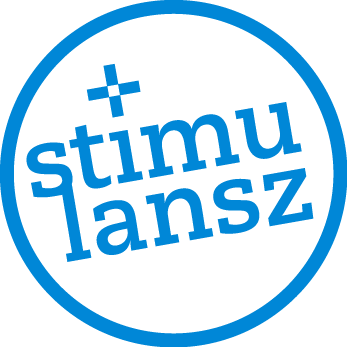 Modelbrieven en -beschikkingen 
Tijdelijke overbruggingsregeling 
zelfstandig ondernemers (Tozo) 
en verlenging (Tozo 5)Versie 16Stimulansz
In opdracht van het ministerie van Sociale Zaken en Werkgelegenheid,
in afstemming met VNG en Divosa23 december 2021Inhoud
Brief 1: Ontvangstbevestiging aanvraag inkomensondersteuning en bedrijfskapitaal Tozo	4Brief 1a: Ontvangstbevestiging aanvraag verlenging inkomensondersteuning Tozo	5Voorschotbeschikking 2: Toekenning voorschot Tozo	6Brief 3: Hersteltermijn bij aanvraag Tozo: verzoek om aanvullende gegevens	7Beschikking 4: Buiten behandeling laten aanvraag Tozo	8Beschikking 5: Toekenning tijdelijke uitkering levensonderhoud Tozo 5 1e aanvraag (geen verlenging)	9Beschikking 6: Toekenning bedrijfskapitaal Tozo (1e lening)	11Beschikking 7: Afwijzing uitkering levensonderhoud of bedrijfskapitaal voor zelfstandigen Tozo	13Beschikking 8: Toekenning verlenging tijdelijke uitkering levensonderhoud Tozo 5	14Beschikking 9: Afwijzing verlenging uitkering levensonderhoud Tozo	16Beschikking 10: Toekenning aanvulling bedrijfskapitaal Tozo 5	17Brief 11: Herinnering wijzigingen doorgeven bij tijdelijke uitkering levensonderhoud Tozo	19Beschikking 12: Wijziging uitkering levensonderhoud Tozo	21Beschikking 12a: Wijziging periode uitkering levensonderhoud Tozo 5	23Beschikking 13: Beëindiging uitkering levensonderhoud Tozo	25Beschikking 14: Herziening uitkering levensonderhoud Tozo	26Beschikking 14a: Verrekening/terugvordering achteraf ontvangen middelen	27Brief 15: Controle achteraf bij uitkering levensonderhoud, aanleveren gegevens Tozo	28Beschikking 16: Controle achteraf, definitieve berekening uitkering lo in één Tozo-periode	29Beschikking 16a: Controle achteraf, definitieve berekening uitkering lo in meerdere Tozo-periodes 1, 2 en 3	30Beschikking 17: Controle achteraf, terugvordering volledige uitkering Tozo, geen schending inlichtingenplicht	32Beschikking 18: Controle achteraf, terugvordering uitkering Tozo bij schending inlichtingenplicht en boete	34Beschikking 19: Volledig uitstel aflossing en rentebetaling bij lening bedrijfskapitaal Tozo	36Beschikking 20: Gedeeltelijk uitstel aflossing en/of rentebetaling bij lening bedrijfskapitaal Tozo	38Beschikking 21: Afwijzing uitstel van betaling bij lening bedrijfskapitaal Tozo	40Beschikking 22: Opeisbaar stellen bedrijfskapitaal Tozo en verzoek om terugbetaling	41Beschikking 23: Terugvorderen lening bedrijfskapitaal Tozo	43Brief 24: Aflossing lening bedrijfskapitaal Tozo vanaf juli 2022	45Ondertekening document Clausulesoort OD	46Afwijzing Tozo Clausulesoort TZA	48Controle en definitieve vaststelling Tozo Clausulesoort TZD	52Beëindiging Tozo Clausulesoort TZE	55Herorïentatie en activering ondernemer Clausulesoort TZH	58Mededelingen Tozo Clausulesoort TZM	59Terugvordering bedrijfskapitaal Tozo Clausulesoort TZT	62Terugvorderen of verrekenen voorschot Tozo Clausulesoort TZV	66Wijziging Tozo Clausulesoort TZW	67Akte van lening voor bedrijfskapitaal Tozo	68Verklaring van hoofdelijke aansprakelijkheid	72Nieuw en gewijzigd in versie 16Beschikkingen 19, 20 en 21: Uitstel aflossing en rentebetaling bij lening bedrijfskapitaal Tozo.Beschikking 24: Aflossing lening bedrijfskapitaal Tozo vanaf juli 2022.Deze beschikking en de wijzigingen zijn geel gemarkeerd.
Nieuw in versie 15Beschikking 22: Opeisbaar stellen bedrijfskapitaal Tozo en verzoek om terugbetaling. Dit is de minnelijke weg vóór eventuele terugvordering.Beschikking 23: Terugvordering lening bedrijfskapitaal Tozo.Clausules TZT: Terugvorderen bedrijfskapitaal TozoDeze beschikkingen en clausuleserie zijn groen gemarkeerd. Waar tekst is verwijderd is dit aangegeven met (…)Brief 1: Ontvangstbevestiging aanvraag inkomensondersteuning en bedrijfskapitaal Tozo (tekst voor in automatisch verstuurde e-mail (digitale ontvangstbevestiging) of voor papieren brief)Onderwerp: Uw aanvraag tijdelijke overbruggingsregeling voor zelfstandigen (Tozo)Beste mevrouw, meneerWe hebben uw aanvraag in het kader van de Tijdelijke overbruggingsregeling zelfstandig ondernemers (Tozo) in goede orde ontvangen.Hoe gaat het verder?
We nemen uw aanvraag zo snel mogelijk in behandeling. Als we nog informatie missen, dan nemen we contact met u op. 
Heeft u de aanvraag volledig ingevuld, alle gevraagde gegevens aangeleverd en zijn er geen bijzonderheden? Dan doen we ons uiterste best om binnen 4 weken een besluit te nemen. Maar uiterlijk binnen 8 weken ontvangt u bericht van ons. Vragen?
Heeft u een vraag over deze tijdelijke regeling (Tozo)? Kijk dan op <@url_website@>. Vindt u daar geen antwoord op uw vraag? Stuur dan een e-mail naar <@e-mailadres_gemeente@>.Met vriendelijke groet,
Gemeente <@naam@>Brief 1a: Ontvangstbevestiging aanvraag verlenging inkomensondersteuning Tozo (tekst voor in automatisch verstuurde e-mail (digitale ontvangstbevestiging) of voor papieren brief)Onderwerp: Uw aanvraag verlenging uitkering tijdelijke overbruggingsregeling voor zelfstandigen (Tozo)Beste mevrouw, meneerU heeft een aanvraag ingediend voor verlenging van uw uitkering voor levensonderhoud in het kader van de Tijdelijke overbruggingsregeling zelfstandig ondernemers (Tozo). Deze aanvraag hebben we in goede orde ontvangen.Hoe gaat het verder?
We nemen uw aanvraag zo snel mogelijk in behandeling. Als we nog informatie missen, dan nemen we contact met u op. 
Heeft u de aanvraag volledig ingevuld, de gevraagde gegevens meegestuurd en zijn er geen bijzonderheden? Dan doen we ons uiterste best om binnen 4 weken een besluit te nemen. Maar uiterlijk binnen 8 weken ontvangt u bericht van ons.Vragen?
Heeft u een vraag over de verlenging van de Tozo-uitkering? Kijk dan op <@url_website@>. Vindt u daar geen antwoord op uw vraag? Stuur dan een e-mail naar <@e-mailadres_gemeente@>.Met vriendelijke groet,
Gemeente <@naam@>Voorschotbeschikking 2: Toekenning voorschot TozoOnderwerp: Voorschot tijdelijke overbruggingsregeling voor zelfstandig ondernemers (Tozo)Beste <@heer/mevrouw_naam@>,Op <@datum_aanvraag_Tozo@> heeft u een uitkering in het kader van de Tijdelijke overbruggingsregeling zelfstandig ondernemers (Tozo) aangevraagd. We doen ons uiterste best om uw aanvraag zo snel mogelijk af te handelen, maar het kan nog een aantal weken duren voor we een besluit nemen. We hebben daarom bekeken of u een voorschot kunt krijgen.Kunt u een voorschot krijgen?
Ja, u krijgt een voorschot van € <@bedrag_voorschot@>. 
We maken het voorschot <@vandaag/deze_week/zo_snel_mogelijk@> over naar het door u opgegeven bankrekeningnummer.Moet u het voorschot terugbetalen?
Het voorschot is een lening. Als we de uitkering toekennen, verrekenen we dit voorschot met de uitkering. U hoeft dan niets te doen.
In sommige gevallen moet u het voorschot terugbetalen, namelijk:als blijkt dat u geen recht heeft op een tijdelijke uitkering;als we uw aanvraag niet verder behandelen omdat we informatie van u missen of deze niet klopt; ofals u zelf uw aanvraag stopt.Bent u het niet eens met deze beslissing?
U kunt tegen deze beslissing geen bezwaar maken. 
U kunt contact opnemen met Gedeputeerde Staten en om een ‘voorlopige voorziening’ vragen. Gedeputeerde Staten beslist dan of wij u een voorschot moeten geven en hoe hoog dat moet zijn. 
Het telefoonnummer van Gedeputeerde Staten van <@provincie@> is <@telefoonnummer@>. Of kijk op de website <@www.naamprovincie.nl@> voor het adres.Vragen?
Heeft u een vraag over deze tijdelijke regeling (Tozo)? Kijk dan op <@url_website@>. Vindt u daar geen antwoord op uw vraag? Stuur dan een e-mail naar <@e-mailadres_gemeente@>.Met vriendelijke groet,
namens het college van burgemeester en wethouders,Juridisch kaderParticipatiewet
Met name: artikel 52 en 58Algemene wet bestuursrecht
Met name: artikel 4:95.Brief 3: Hersteltermijn bij aanvraag Tozo: verzoek om aanvullende gegevensOnderwerp: Verzoek om aanvullende gegevens Tijdelijke overbruggingsregeling zelfstandig ondernemers (Tozo)Beste <@meneer/mevrouw_naam@>,Op <@datum_aanvraag_Tozo@> heeft u <@inkomensondersteuning/een_bedrijfskapitaal/verlenging_van_de_Tozo-uitkering/een_aanvulling_van_op_bedrijfskapitaal@> in het kader van de Tijdelijke overbruggingsregeling zelfstandig ondernemers aangevraagd (Tozo). 
We missen nog informatie van u. Daarom sturen we u deze brief.Welke informatie?
We hebben nog de volgende gegevens van u nodig:
<@omschrijving_ontbrekende_gegevens@>Stuur deze gegevens uiterlijk <@uiterste_inleverdatum @> naar ons op. Per post naar <@naam_gemeente_en_afdeling@>, <@adres@>,
of via e-mail naar <@e-mailadres_gemeente@>. 
Zorg ervoor dat alle gegevens kloppen, compleet en goed leesbaar zijn. Stuur alleen kopieën op en houd de originelen zelf.Hoe gaat het nu verder?Als we de gegevens van u hebben gekregen, nemen we uw aanvraag weer in behandeling. We doen ons best om u daarna <@zo_snel_mogelijk/binnen_4_weken@> een antwoord te geven. Maar u ontvangt uiterlijk binnen 8 weken bericht van ons. Wat gebeurt er als u de informatie niet of te laat inlevert?
Stuurt u de informatie niet of te laat in? Dan kunnen we uw aanvraag niet verder in behandeling nemen. U krijgt dan geen <@aanvullende_uitkering/bedrijfskapitaal@>. <@Het_door_u_ontvangen_voorschot_moet_u_dan_terugbetalen.@>Vragen?
Heeft u een vraag over deze tijdelijke regeling (Tozo)? Kijk dan op <@url_website@>. Vindt u daar geen antwoord op uw vraag? Stuur dan een e-mail naar <@e-mailadres_gemeente@>.Met vriendelijke groet,
namens het college van burgemeester en wethouders,NaamfunctieJuridisch kaderAlgemene wet bestuursrecht
Met name: artikel 4:5 en 4.15.Beschikking 4: Buiten behandeling laten aanvraag TozoOnderwerp: Niet in behandeling nemen aanvraag Tijdelijke overbruggingsregeling zelfstandig ondernemers (Tozo)Beste <@mevrouw/meneer_naam@>,Op <@datum_aanvraag_Tozo@> heeft u <@inkomensondersteuning/een_bedrijfskapitaal/verlenging_van_de_Tozo-uitkering/een_aanvulling_op_het_bedrijfskapitaal@> in het kader van de Tijdelijke overbruggingsregeling zelfstandig ondernemers (Tozo) aangevraagd. In deze brief leest u ons besluit. Wat hebben we besloten?
We nemen uw aanvraag niet verder in behandeling. U krijgt dus geen <@inkomensondersteuning/een_bedrijfskapitaal/verlenging_van_de_Tozo-uitkering/een_aanvulling_op_het_bedrijfskapitaal@>.Waarom hebben we dit besloten?
We hebben niet genoeg informatie van u gekregen om te kunnen beoordelen of u recht heeft op <@inkomensondersteuning/een_bedrijfskapitaal/verlenging_van_de_Tozo-uitkering/een_aanvulling_op_het_bedrijfskapitaal@>. We hebben u op <@datum_brief_hersteltermijn@> gevraagd nog gegevens op te sturen. Het ging om:
<@omschrijving_ontbrekende_gegevens@>.
Deze gegevens hebben we niet binnen de gestelde termijn van u ontvangen. 
Wilt u toch een tijdelijke uitkering of bedrijfskapitaal? Dan moet u deze opnieuw aanvragen en daarbij alle gevraagde gegevens opsturen.Heeft u vragen?
<@Eigen tekst gemeente of_OD_01-01a@>Bent u het niet eens met dit besluit? 
<@Eigen tekst gemeente of_OD_01-01a@>Juridisch kaderParticipatiewet 
Met name: artikel 17Algemene wet bestuursrecht
Met name: artikel 4:5 en 6:5Beschikking 5: Toekenning tijdelijke uitkering levensonderhoud Tozo 5 1e aanvraag (geen verlenging)Onderwerp: Toekenning Tijdelijke overbruggingsregeling zelfstandig ondernemers (Tozo)Beste <@meneer/mevrouw_naam@>,Op <@datum_aanvraag_Tozo@> vroeg u een uitkering aan in het kader van de Tijdelijke overbruggingsregeling zelfstandig ondernemers (Tozo). In deze brief leest u ons besluit.Wat hebben we besloten?
U krijgt een uitkering voor de kosten van levensonderhoud Tozo 5. U ontvangt de uitkering voor de <@maand/maanden@> <@juli/augustus/september@> 2021.Hoe hoog is de uitkering?
U heeft recht op maximaal € <@toepasselijke_bijstandsnorm@> netto per maand. Dit is het uitkeringsbedrag voor <@een_alleenstaande/alleenstaande_ouder/gehuwden_en_samenwonenden/een_jongere@>. 
Hier halen we de volgende bedragen nog vanaf:Inkomsten <@van_u_en_uw_partner@> uit uw eigen bedrijf of zelfstandig beroep <@en_dat_van_uw_partner@> voor het werk dat u in deze maanden verricht; en/ofde overige inkomsten <@van_u_en_uw_partner@> in deze maanden.<@TZV_02@> <@TZM_01-02@>Wanneer ontvangt u de uitkering?
We maken de uitkering <@op_datum/elke_zoveelste_van_de_maand/variabel@> over naar uw bankrekening. <@TZM_03-04@> (… alinea Belastingaangifte verplaatst naar onderen)Wijzigt er iets in uw situatie? 
Dan kan dat gevolgen hebben voor uw recht op de uitkering of de hoogte ervan.
Geef het binnen 5 werkdagen aan ons door als u (of uw partner):in loondienst gaat werken;meer of minder gaat verdienen met werk in loondienst;stopt met uw bedrijf;meer of juist minder inkomsten uit uw bedrijf of zelfstandig beroep ontvangt dan u bij de aanvraag heeft opgegeven;inkomen als een eindejaarsuitkering, 13e maand, bonus (anders dan een zorgbonus) of winstdelingsuitkering ontvangt;in deze en in eerdere Tozo-periodes dit jaar opgeteld langer dan 4 weken naar het buitenland gaat (voor zaken, vakantie of om andere redenen);gaat samenwonen of scheiden; gaat studeren of stopt met de studie;de AOW-leeftijd heeft bereikt;gaat verhuizen naar een andere gemeente of naar het buitenland; ofin detentie gaat.We kijken dan of uw uitkering aangepast moet worden, of beëindigd.Hoe geeft u wijzigingen door?
Wijzigingen kunt u doorgeven op de volgende manier: 
<@toelichting_hoe_wijzigingen_doorgeven@><@Stuurt u bewijsstukken mee? Stuur dan alleen kopieën op en houd de originelen zelf.@><@TZH@>Waar moet u op letten bij belastingaangifte en toeslagen?
De uitkering telt mee als inkomen voor het jaar 2021. U moet dit inkomen dus opgeven bij de belastingaangifte over het jaar 2021. U ontvangt in het 1e kwartaal van 2022 een jaaropgave van de uitkering. Heeft u een partner? Dan ontvangt ook die volgend jaar een jaaropgave. De Tozo-uitkering is namelijk een aanvulling op uw gezamenlijke inkomen, de helft van de uitkering is voor uw partner.
Over de Tozo-uitkering dragen we loonbelasting af. Heeft u een partner met inkomsten uit werk of een uitkering? Dan is het mogelijk dat er te weinig belasting wordt afgedragen. In dat geval krijgen u en/of uw partner een hogere belastingaanslag over het inkomen van 2021. U krijgt dan minder geld terug of u moet belasting nabetalen.
De Tozo-uitkering kan ook van invloed zijn op de hoogte van de huur-, zorg- en andere toeslagen van de Belastingdienst.Hoe controleren we uw gegevens?
We kunnen informatie over u opvragen bij organisaties en personen. Zo controleren we of u het juiste bedrag heeft ontvangen. Heeft u te weinig uitkering ontvangen? Dan betalen we nog een bedrag na. Heeft u te veel uitkering ontvangen? Dan moet u (een deel van) de uitkering terugbetalen. Had u geen recht op de uitkering? Dan moet u alles terugbetalen.<@TZM_05@>Heeft u vragen?
<@Eigen tekst gemeente of_OD_01-01a@>Bent u het niet eens met dit besluit? 
<@Eigen tekst gemeente of_OD_01-01a@>Juridisch kaderTijdelijke overbruggingsregeling zelfstandig ondernemers
Met name: artikel 3, 8, 9 en 9aTijdelijke regeling overbruggingsregeling zelfstandig ondernemers
Met name: artikel 2 en 4cParticipatiewet 
Met name: artikel 17, 20, 21, 22 lid c, 24 en 52Algemene wet bestuursrecht
Met name: artikel 6:5Beschikking 6: Toekenning bedrijfskapitaal Tozo (1e lening)Onderwerp: Toekenning bedrijfskapitaal Tijdelijke overbruggingsregeling zelfstandig ondernemers (Tozo)Beste <@meneer/mevrouw_naam@>,Op <@datum_aanvraag_Tozo@> vroeg u een bedrijfskapitaal aan in het kader van de Tijdelijke overbruggingsregeling zelfstandig ondernemers (Tozo). In deze brief leest u ons besluit.Wat hebben we besloten?
U heeft recht op een lening voor bedrijfskapitaal voor zelfstandigen. U krijgt dit geld om noodzakelijke betalingen te kunnen doen voor uw bedrijf. <@toelichting_bestemming_bedrijfskapitaal@> 
U heeft recht op € <@bedrag_bedrijfskapitaal_max_10.157@>. 

Welke verplichtingen gelden er?
<@TZM_15-16@>Wanneer ontvangt u het bedrijfskapitaal?
<@TZM_06-08@>Wanneer lost u de lening af?
Vanaf 1 januari 2022 lost u de lening in <@aantal_jaar_maanden@> af met € <@bedrag_aflossing_plus_rente@> per maand. U betaalt dan ook de rente. U maakt de rente en aflossing elke maand over naar:
bankrekening <@IBAN_bankrekeningnummer@> op naam van <@naam_gemeente_en_afdeling@>. Zet daarbij <@kenmerk/vermelding@>. 
Wilt u ervoor zorgen dat wij uw 1e betaling voor <@uiterste_1e_betaaldatum@> hebben ontvangen?Betalingsregeling
Heeft u te weinig inkomsten om vanaf 1 januari 2022 de rente en aflossing te betalen? Neem dan vóór deze datum contact met ons op. Dan spreken we een betalingsregeling met u af. 
<@Wilt u al eerder beginnen met aflossen? Dat mag natuurlijk. Neem dan ook contact met ons op.@>Wanneer moet u de lening meteen aan ons terugbetalen?
In de volgende situaties kunnen wij besluiten dat u de lening meteen helemaal aan ons moet terugbetalen:U gebruikt de lening niet waarvoor deze is bedoeld.U beëindigt uw <@bedrijf/zelfstandig_beroep@> of draagt het aan iemand anders over. U heeft surseance van betaling of bent failliet.Eén van de vennoten waarmee u uw bedrijf voert, heeft surseance van betaling of is failliet.U betaalt ons niet of niet genoeg terug.U en uw bedrijf verhuizen naar het buitenland.
Wat gebeurt er als u de lening niet op tijd aflost?
Lost u de lening vanaf 1 januari 2022 niet af en heeft u geen betalingsregeling met ons afgesproken? Dan kunnen we beslag leggen op uw inkomen en uw bezittingen. De kosten die we hiervoor maken moet u betalen. Natuurlijk willen we voorkomen dat het zover komt. Lukt het u niet om op tijd te betalen? Neem dan zo snel mogelijk contact met ons op over een betalingsregeling.<@TZM_05@>Heeft u vragen?
<@Eigen tekst gemeente of_OD_01-01a@>Bent u het niet eens met dit besluit? 
<@Eigen tekst gemeente of_OD_01-01a@>Juridisch kaderTijdelijke overbruggingsregeling zelfstandig ondernemers
Met name: artikel 13 t/m 16Tijdelijke regeling overbruggingsregeling zelfstandig ondernemers
Met name: artikel 2, 3 en 4dParticipatiewet 
Met name: artikel 17Algemene wet bestuursrecht
Met name: artikel 6:5Beschikking 7: Afwijzing uitkering levensonderhoud of bedrijfskapitaal voor zelfstandigen TozoOnderwerp: Afwijzing aanvraag Tijdelijke overbruggingsregeling zelfstandig ondernemers (Tozo)Beste <@meneer/mevrouw_naam@>,Op <@datum_aanvraag_Tozo@> vroeg u een <@uitkering/bedrijfskapitaal/aanvulling_op_uw_bedrijfskapitaal@> aan in het kader van de Tijdelijke overbruggingsregeling zelfstandig ondernemers. In deze brief leest u ons besluit.Wat hebben we besloten?
U heeft geen recht op een <@bijstandsuitkering_voor_levensonderhoud/bedrijfskapitaal/aanvulling_op_uw_bedrijfskapitaal@> (Tozo). 
<@TZA@><@TZV_01@>Heeft u vragen?
<@Eigen tekst gemeente of_OD_01-01a@>Bent u het niet eens met dit besluit? 
<@Eigen tekst gemeente of_OD_01-01a@>Juridisch kaderTijdelijke overbruggingsregeling zelfstandig ondernemers
Met name: artikel 2, 3, 5, 6, 7, 10 en 12Tijdelijke regeling overbruggingsregeling zelfstandig ondernemers
Met name: artikel 2 en 3Algemene wet bestuursrecht
Met name: artikel 6:5Beschikking 8: Toekenning verlenging tijdelijke uitkering levensonderhoud Tozo 5Onderwerp: Toekenning verlenging Tijdelijke overbruggingsregeling zelfstandig ondernemers (Tozo)Beste <@meneer/mevrouw_naam@>,Op <@datum_aanvraag_verlenging_Tozo@> vroeg u een verlenging aan van uw uitkering in het kader van de Tijdelijke overbruggingsregeling zelfstandig ondernemers (Tozo). In deze brief leest u ons besluit.Wat hebben we besloten?
Uw Tozo-uitkering voor de kosten van levensonderhoud wordt verlengd. U ontvangt een Tozo 5-uitkering voor <@aantal@> maand(en) tot en met <@maand_uiterlijk_september@> 2021. Hoe hoog is de uitkering?
U heeft recht op maximaal € <@toepasselijke_bijstandsnorm@> netto per maand. Dit is het uitkeringsbedrag voor <@een_alleenstaande/alleenstaande_ouder/gehuwden_en_samenwonenden/een_jongere@>. 
Hier halen we de volgende bedragen nog van af:Inkomsten <@van_u_en_uw_partner@> uit uw eigen bedrijf of zelfstandig beroep <@en_dat_van_uw_partner@> voor het werk dat u in deze maanden verricht; en/ofde overige inkomsten <@van_u_en_uw_partner@> in deze maanden.Dat betekent dat u nog een aanvullende uitkering krijgt van € <@resterend_uitkeringsbedrag@> netto per maand. Als alle informatie die u ons heeft gegeven klopt, hoeft u de uitkering niet terug te betalen.Wanneer ontvangt u de uitkering?
We maken de uitkering <@op_datum/elke_zoveelste_van_de_maand/variabel@> over naar uw bankrekening. <@Dit is aansluitend op de Tozo-uitkering die u nog ontvangt tot en met juni 2021.@><@TZM_03-04@> (… alinea Belastingaangifte verplaatst naar onderen)Wijzigt er iets in uw situatie? 
Dan kan dat gevolgen hebben voor uw recht op de uitkering of de hoogte ervan.
Geef het binnen 5 werkdagen aan ons door als u (of uw partner):in loondienst gaat werken;meer of minder gaat verdienen met werk in loondienst;stopt met uw bedrijf;meer of juist minder inkomsten uit uw bedrijf of zelfstandig beroep ontvangt dan u bij de aanvraag heeft opgegeven;inkomen als een eindejaarsuitkering, 13e maand, bonus (anders dan een zorgbonus) of winstdelingsuitkering ontvangt;in deze en in eerdere Tozo-periodes dit jaar opgeteld langer dan 4 weken naar het buitenland gaat (voor zaken, vakantie of om andere redenen);gaat samenwonen of scheiden; gaat studeren of stopt met de studie;de AOW-leeftijd heeft bereikt;gaat verhuizen naar een andere gemeente of naar het buitenland; ofin detentie gaat.We kijken dan of uw uitkering aangepast moet worden, of beëindigd.Hoe geeft u wijzigingen door?
Wijzigingen kunt u doorgeven op de volgende manier: 
<@hoe_wijzingen_doorgeven@><@Stuurt u bewijsstukken mee? Stuur dan alleen kopieën op en houd de originelen zelf.@><@TZH@>Waar moet u op letten bij belastingaangifte en toeslagen?
De uitkering telt mee als inkomen voor het jaar 2021. U moet dit inkomen dus opgeven bij de belastingaangifte over het jaar 2021. U ontvangt in het 1e kwartaal van 2022 een jaaropgave van de uitkering. Heeft u een partner? Dan ontvangt ook die volgend jaar een jaaropgave. De Tozo-uitkering is namelijk een aanvulling op uw gezamenlijke inkomen, de helft van de uitkering is voor uw partner.
Over de Tozo-uitkering dragen we loonbelasting af. Heeft u een partner met inkomsten uit werk of een uitkering? Dan is het mogelijk dat er te weinig belasting wordt afgedragen. In dat geval krijgen u en/of uw partner een hogere belastingaanslag over het inkomen van 2021. U krijgt dan minder geld terug of u moet belasting nabetalen.
De Tozo-uitkering kan ook van invloed zijn op de hoogte van de huur-, zorg- en andere toeslagen van de Belastingdienst.Hoe controleren we uw gegevens?
We kunnen informatie over u opvragen bij organisaties en personen. Zo controleren we of u over de hele periode van uw Tozo-uitkering het juiste bedrag heeft ontvangen. Heeft u te weinig uitkering ontvangen? Dan betalen we nog een bedrag na. Heeft u te veel uitkering ontvangen? Dan moet u (een deel van) de uitkering terugbetalen. Had u geen recht op de uitkering? Dan moet u alles terugbetalen.<@TZM_05@>Heeft u vragen?
<@Eigen tekst gemeente of_OD_01-01a@>Bent u het niet eens met dit besluit? 
<@Eigen tekst gemeente of_OD_01-01a@>Juridisch kaderTijdelijke overbruggingsregeling zelfstandig ondernemers
Met name: artikel 3, 6, 8, 9 en 9aTijdelijke regeling overbruggingsregeling zelfstandig ondernemers
Met name: artikel 2, 3 en 4cParticipatiewet 
Met name: artikel 17, 20, 21, 22 lid c, 24 en 52Algemene wet bestuursrecht
Met name: artikel 6:5Beschikking 9: Afwijzing verlenging uitkering levensonderhoud TozoOnderwerp: Afwijzing aanvraag Tijdelijke overbruggingsregeling zelfstandig ondernemers (Tozo)Beste <@meneer/mevrouw_naam@>,Op <@datum_aanvraag_verlenging_Tozo@> vroeg u een verlenging aan van uw uitkering in het kader van de Tijdelijke overbruggingsregeling zelfstandig ondernemers (Tozo). In deze brief leest u ons besluit.Wat hebben we besloten?
Uw aanvraag voor verlenging van uw Tozo-uitkering voor de kosten van levensonderhoud wordt afgewezen. 
<@TZA@><@TZV_01@>Heeft u vragen?
<@Eigen tekst gemeente of_OD_01-01a@>Bent u het niet eens met dit besluit? 
<@Eigen tekst gemeente of_OD_01-01a@>Juridisch kaderTijdelijke overbruggingsregeling zelfstandig ondernemers
Met name: artikel 2, 3, 5, 6, en 7Tijdelijke regeling overbruggingsregeling zelfstandig ondernemers
Met name: artikel 2Algemene wet bestuursrecht
Met name: artikel 6:5Beschikking 10: Toekenning aanvulling bedrijfskapitaal Tozo 5Onderwerp: Toekenning aanvullend bedrijfskapitaal Tijdelijke overbruggingsregeling zelfstandig ondernemers (Tozo)Beste <@meneer/mevrouw_naam@>,Op <@datum_aanvraag_Tozo@> vroeg u een <@aanvullende/2e/3e/4e@> lening voor bedrijfskapitaal aan in het kader van de Tijdelijke overbruggingsregeling zelfstandig ondernemers (Tozo). In deze brief leest u ons besluit.Wat hebben we besloten?
U heeft recht op een <@aanvullende/2e/3e/4e@> lening voor bedrijfskapitaal voor zelfstandigen. U krijgt dit geld om verdere noodzakelijke betalingen te kunnen doen voor uw bedrijf. <@toelichting_bestemming_bedrijfskapitaal@>U heeft recht op € <@bedrag_bedrijfskapitaal_aanvulling_tot_max_10.157@>. De looptijd van de lening is <@aantal_maanden_max_60@> maanden en is gestart op <@datum_toekenning@>. 
U betaalt 2% rente over deze lening. De rente-opbouw gaat lopen op 1 januari 2022.Op <@datum_toekenning_1e_lening_bedrijfskapitaal@> hebben we u een bedrijfskapitaal toegekend van € <@bedrag_bedrijfskapitaal@> <@en_op_datum_2e_lening_een_bedrijfskapitaal_van_bedrag@> <@en_op_datum_3e_lening_een_bedrijfskapitaal_van_bedrag@>. Deze lening voor bedrijfskapitaal vult de 1e <@en_2e_en_3e@> aan. <@Maar deze lening is een aparte lening met een andere einddatum./Deze leningen eindigen daarom op dezelfde datum.@> Wanneer ontvangt u het bedrijfskapitaal?
<@TZM_06-08@>Wanneer lost u de lening af?
Vanaf 1 januari 2022 lost u de lening(en) in <@aantal_jaar_maanden@> af met € <@bedrag_aflossing_plus_rente@> per maand. U betaalt dan ook de rente. U maakt de rente en aflossing elke maand over naar:
bankrekening <@IBAN_bankrekeningnummer@> op naam van <@naam_gemeente_en_afdeling@>. Zet daarbij <@kenmerk/vermelding@>. 
Wilt u ervoor zorgen dat wij uw 1e betaling voor <@uiterste_1e_betaaldatum@> hebben ontvangen?Betalingsregeling
Heeft u te weinig inkomsten om vanaf 1 januari 2022 de rente en aflossing te betalen? Neem dan vóór deze datum contact met ons op. Dan spreken we een betalingsregeling met u af. 
<@Wilt u al eerder beginnen met aflossen? Dat mag natuurlijk. Neem dan ook contact met ons op.@>Wanneer moet u de lening meteen aan ons terugbetalen?
In de volgende situaties kunnen wij besluiten dat u de lening meteen helemaal aan ons moet terugbetalen:U gebruikt de lening niet waarvoor deze is bedoeld.U beëindigt uw <@bedrijf/zelfstandig_beroep@> of draagt het aan iemand anders over. U heeft surseance van betaling of bent failliet.Eén van de vennoten waarmee u uw bedrijf voert, heeft surseance van betaling of is failliet.U betaalt ons niet of niet genoeg terug.U en uw bedrijf verhuizen naar het buitenland.
Wat gebeurt er als u de lening niet op tijd aflost?
Lost u vanaf 1 januari 2022 de lening niet af en heeft u geen betalingsregeling met ons afgesproken? Dan kunnen we beslag leggen op uw inkomen en uw bezittingen. De kosten die we hiervoor maken moet u betalen. Natuurlijk willen we voorkomen dat het zover komt. Lukt het u niet om op tijd te betalen? Neem dan zo snel mogelijk contact met ons op over een betalingsregeling.<@TZM_05@>Heeft u vragen?
<@Eigen tekst gemeente of_OD_01-01a@>Bent u het niet eens met dit besluit? 
<@Eigen tekst gemeente of_OD_01-01a@>Juridisch kaderTijdelijke overbruggingsregeling zelfstandig ondernemers
Met name: artikel 10 en 12 t/m 16Tijdelijke regeling overbruggingsregeling zelfstandig ondernemers
Met name: artikel 2, 3 en 4dParticipatiewet 
Met name: artikel 17Algemene wet bestuursrecht
Met name: artikel 6:5Brief 11: Herinnering wijzigingen doorgeven bij tijdelijke uitkering levensonderhoud Tozo Onderwerp: Wijzigingen doorgeven bij uw Tozo-uitkeringBeste <@meneer/mevrouw_naam@>,U ontvangt een uitkering in het kader van de Tijdelijke overbruggingsregeling zelfstandig ondernemers (Tozo). Wij snappen dat u in deze periode aan veel dingen moet denken. Toch willen we u eraan herinneren dat u wijzigingen in uw situatie zo snel mogelijk aan ons doorgeeft. Hiermee voorkomt u dat u misschien te veel uitkering ontvangt en dit later moet terugbetalen. In deze brief leest u hier meer over.Welke wijzigingen geeft u door? 
Wijzigingen kunnen van belang zijn voor uw recht op de uitkering of de hoogte ervan.
Geef het binnen 5 werkdagen aan ons door als u (of uw partner):in loondienst gaat werken;meer of minder gaat verdienen met werk in loondienst;stopt met uw bedrijf;meer of juist minder inkomsten uit uw bedrijf of zelfstandig beroep ontvangt dan u bij de aanvraag heeft opgegeven;inkomen als een eindejaarsuitkering, 13e maand, bonus (anders dan een zorgbonus) of winstdelingsuitkering ontvangt;in deze en in eerdere Tozo-periodes dit jaar opgeteld langer dan 4 weken naar het buitenland gaat (voor zaken, vakantie of om andere redenen);gaat samenwonen of scheiden; gaat studeren of stopt met de studie;de AOW-leeftijd heeft bereikt;gaat verhuizen naar een andere gemeente of naar het buitenland; ofin detentie gaat.Hoe geeft u wijzigingen door?
Wijzigingen kunt u doorgeven op de volgende manier: 
<@toelichting_hoe_wijzigingen_doorgeven@><@Stuurt u bewijsstukken mee? Stuur dan alleen kopieën op en houd de originelen zelf.@>Wat gebeurt er met uw uitkering?
We bekijken met uw nieuwe gegevens of uw uitkering moet worden aangepast of beëindigd. Verdient u minder dan u bij de aanvraag heeft opgegeven? Dan krijgt u een hogere uitkering. Geeft u aan dat u toch meer of zelfs genoeg gaat verdienen? Dan verlagen of beëindigen we uw uitkering. Wat gebeurt er als u wijzigingen niet doorgeeft?Dan krijgt u misschien te veel of te weinig uitkering. We kunnen achteraf controleren of uw gegevens klopten en u het juiste bedrag aan uitkering heeft ontvangen. Had u geen recht op de uitkering? Dan moet u alles terugbetalen. Als blijkt dat u ons met opzet verkeerde informatie heeft gegeven of inkomen heeft verzwegen, kunt u ook een boete krijgen.Heeft u vragen?
<@Eigen tekst gemeente of_OD_02@>Juridisch kaderTijdelijke overbruggingsregeling zelfstandig ondernemers
Met name: artikel 1, 2, 5 en 6Tijdelijke regeling overbruggingsregeling zelfstandig ondernemers
Met name: artikel 2Participatiewet 
Met name: artikel 17 en 18aBeschikking 12: Wijziging uitkering levensonderhoud Tozo
Onderwerp: Wijziging uitkering Tijdelijke overbruggingsregeling zelfstandig ondernemers (Tozo)Beste <@meneer/mevrouw_naam@>,U ontvangt sinds <@begindatum_uitkering@> een uitkering op grond van de Tijdelijke overbruggingsregeling zelfstandig ondernemers (Tozo). U heeft ons op <@datum_melding_wijziging@> laten weten dat er iets in uw situatie is gewijzigd. Hartelijk dank dat u deze wijziging snel heeft doorgegeven. In deze brief leest u wat er met uw uitkering gebeurt.Wat wijzigt er aan uw uitkering?
U krijgt een <@hogere/lagere@> uitkering.
<@TZW@>Hoe hoog wordt de uitkering?
U ontvangt over de periode <@datum_wijziging@> tot <@einddatum_Tozo@> een uitkering van € <@nieuw_bedrag@> per maand. Dit bedrag is op deze manier berekend:
U heeft <@vanaf_datum_wijziging@> recht op maximaal € <@toepasselijke_bijstandsnorm@> netto per maand. Dit is het maximum uitkeringsbedrag voor <@een_alleenstaande/alleenstaande_ouder/gehuwden_en_samenwonenden/een_jongere@>. 
Hier halen we de volgende bedragen nog vanaf:de <@gewijzigde@> inkomsten uit het bedrijf of zelfstandig beroep <@van_u_en_uw_partner@> voor het werk dat <@u/uw_partner@> in de <@maand/maanden_tot_einddatum_Tozo@> verricht; en/ofde <@gewijzigde@> overige inkomsten <@van_u_en_uw_partner@> in deze maanden.<@TZM_11-12@><@TZM_13@>Waar moet u op letten bij belastingaangifte en toeslagen?
De uitkering telt mee als inkomen voor het jaar 2021. U moet dit inkomen dus opgeven bij de belastingaangifte over het jaar 2021. U ontvangt in het 1e kwartaal van 2022 een jaaropgave van de uitkering. Heeft u een partner? Dan ontvangt ook die volgend jaar een jaaropgave. De Tozo-uitkering is namelijk een aanvulling op uw gezamenlijke inkomen, de helft van de uitkering is voor uw partner.
Over de Tozo-uitkering dragen we loonbelasting af. Heeft u een partner met inkomsten uit werk of een uitkering? Dan is het mogelijk dat er te weinig belasting wordt afgedragen. In dat geval krijgen u en/of uw partner een hogere belastingaanslag over het inkomen van 2021. U krijgt dan minder geld terug of u moet belasting nabetalen.
De Tozo-uitkering kan ook van invloed zijn op de hoogte van de huur-, zorg- en andere toeslagen van de Belastingdienst.Heeft u vragen?
<@Eigen tekst gemeente of_OD_01-01a@>Bent u het niet eens met dit besluit? 
<@Eigen tekst gemeente of_OD_01-01a@>Juridisch kaderTijdelijke overbruggingsregeling zelfstandig ondernemers
Met name: artikel 5 en 6 Tijdelijke regeling overbruggingsregeling zelfstandig ondernemers
Met name: artikel 2Participatiewet 
Met name: artikel 17, 20, 21, 22 lid c en 24Algemene wet bestuursrecht
Met name: artikel 6:5Beschikking 12a: Wijziging periode uitkering levensonderhoud Tozo 5 
Onderwerp: Wijziging periode uitkering Tijdelijke overbruggingsregeling zelfstandig ondernemers (Tozo)Beste <@meneer/mevrouw_naam@>,Op <@datum_toekenning_Tozo@> hebben we u met onze brief met kenmerk <@kenmerk@> een uitkering in het kader van de Tijdelijke overbruggingsregeling zelfstandig ondernemers (Tozo) toegekend. U heeft ons op <@datum_melding_wijziging@> laten weten dat u de maanden waarvoor u de Tozo-uitkering wilt ontvangen wilt wijzigen. In deze brief leest u ons besluit.Wat hebben we besloten?
We zullen de periode waarvoor u de Tozo-uitkering wilt ontvangen wijzigen in <@periode_tot_met_uiterlijk_september@> 2021.
<@toelichting_wijziging@>Hoe hoog is de uitkering?
U heeft recht op maximaal € <@toepasselijke_bijstandsnorm@> netto per maand. Dit is het uitkeringsbedrag voor <@een_alleenstaande/alleenstaande_ouder/gehuwden_en_samenwonenden/een_jongere@>. 
Hier halen we de volgende bedragen nog vanaf:Inkomsten <@van_u_en_uw_partner@> uit uw eigen bedrijf of zelfstandig beroep <@en_dat_van_uw_partner@> voor het werk dat u in deze maanden per maand verricht; en/ofde overige inkomsten <@van_u_en_uw_partner@> in deze maanden.Het overige dat in onze brief van <@datum_toekenning_Tozo@> met kenmerk <@kenmerk@> staat vermeld geldt nog steeds voor u. Wanneer ontvangt u de uitkering?
We maken de uitkering <@op_datum/elke_zoveelste_van_de_maand/variabel@> over naar uw bankrekening. <@TZM_03-04@> Wijzigt er iets in uw situatie? 
Wijzigingen kunnen van belang zijn voor uw recht op de uitkering of de hoogte ervan.
Geef het daarom binnen 5 werkdagen aan ons door als u:in loondienst gaat werken;meer of juist minder inkomsten uit uw bedrijf of zelfstandig beroep ontvangt dan u bij de aanvraag heeft opgegeven. Geef per maand aan hoe hoog uw gewijzigde inkomsten voor die maand zullen zijn. Kunt u dit nog niet precies aangeven? Maak dan een schatting en geef binnen 4 weken na afloop van de maand het exacte bedrag door;gaat samenwonen of scheiden; ofgaat verhuizen naar een andere gemeente of naar het buitenland.Hoe geeft u wijzigingen door?
Wijzigingen kunt u doorgeven op de volgende manier: 
<@toelichting_hoe_wijzigingen_doorgeven@><@Stuurt u bewijsstukken mee? Stuur dan alleen kopieën op en houd de originelen zelf.@>Wat gebeurt er als u wijzigingen niet doorgeeft?Dan krijgt u misschien te veel of te weinig uitkering. We kunnen achteraf controleren of uw gegevens klopten en u het juiste bedrag aan uitkering heeft ontvangen. Had u geen recht op de uitkering? Dan moet u alles terugbetalen. Als blijkt dat u ons met opzet verkeerde informatie heeft gegeven of inkomen heeft verzwegen, kunt u ook een boete krijgen.<@TZM_05@>Heeft u vragen?
<@Eigen tekst gemeente of_OD_01-01a@>Bent u het niet eens met dit besluit? 
<@Eigen tekst gemeente of_OD_01-01a@>Juridisch kaderTijdelijke overbruggingsregeling zelfstandig ondernemers
Met name: artikel 3 lid 2 en artikel 9Tijdelijke regeling overbruggingsregeling zelfstandig ondernemers
Met name: artikel 4cAlgemene wet bestuursrecht
Met name: artikel 6:5Beschikking 13: Beëindiging uitkering levensonderhoud TozoOnderwerp: Beëindigen uitkering Tijdelijke overbruggingsregeling zelfstandig ondernemers (Tozo)Beste <@meneer/mevrouw_naam@>,U ontvangt sinds <@begindatum_uitkering@> een uitkering op grond van de Tijdelijke overbruggingsregeling zelfstandig ondernemers (Tozo). U heeft op <@datum_melding_wijziging@> laten weten dat er iets in uw situatie is gewijzigd. Hartelijk dank dat u dit snel heeft doorgegeven. In deze brief leest u ons besluit.Wat hebben we besloten?
We zullen uw aanvullende Tozo-uitkering vanaf <@datum_einde_uitkering@> beëindigen. Dat betekent dat u vanaf deze datum geen uitkering meer van ons ontvangt. 
<@TZE_01-06@>Moet u uitkering terugbetalen?
<@TZE_09-10@>Heeft u vragen?
<@Eigen tekst gemeente of_OD_01-01a@>Bent u het niet eens met dit besluit? 
<@Eigen tekst gemeente of_OD_01-01a@>Juridisch kaderTijdelijke overbruggingsregeling zelfstandig ondernemers
Met name: artikel 2, 5 en 6Tijdelijke regeling overbruggingsregeling zelfstandig ondernemers
Met name: artikel 2Participatiewet 
Met name: artikel 11, 15, 20, 21, 22 lid c en 24Algemene wet bestuursrecht
Met name: artikel 6:5Beschikking 14: Herziening uitkering levensonderhoud Tozo
Onderwerp: Herziening uitkering Tijdelijke overbruggingsregeling zelfstandig ondernemers (Tozo)Beste <@meneer/mevrouw_naam@>,U <@ontvangt/ontving@> van <@begindatum_uitkering@> tot en met <@einddatum_uitkering@> een uitkering op grond van de Tijdelijke overbruggingsregeling zelfstandig ondernemers (Tozo). We hebben op <@datum_melding@> bericht van <@u/het_Inlichtingenbureau@> ontvangen over  <@een_wijziging_in_uw_situatie/variabel@>. In deze brief leest u wat dat betekent voor uw Tozo-uitkering.Wat hebben we besloten?
We hebben besloten om de hoogte van uw uitkering over de periode <@datum_begin_periode_herberekening@> tot <@datum_einde_periode_herberekening@> te wijzigen.
 <@toelichting_herziening@>Wat betekent dit voor uw uitkering?
<@TZD_02/TZD_13@>Heeft u vragen?
<@Eigen tekst gemeente of_OD_01-01a@>Bent u het niet eens met dit besluit? 
<@Eigen tekst gemeente of_OD_01-01a@>Juridisch kaderTijdelijke overbruggingsregeling zelfstandig ondernemers
Met name: artikel 5 en 6 Tijdelijke regeling overbruggingsregeling zelfstandig ondernemers
Met name: artikel 2Participatiewet 
Met name: artikel 20, 21, 22 lid c, 24, artikel 54 lid 3 en 58Algemene wet bestuursrecht
Met name: artikel 6:5Beschikking 14a: Verrekening/terugvordering achteraf ontvangen middelen
Onderwerp: Uw uitkering Tijdelijke overbruggingsregeling zelfstandig ondernemers (Tozo) en achteraf ontvangen inkomsten.Beste <@meneer/mevrouw_naam@>,U <@ontvangt/ontving@> van <@begindatum_uitkering@> tot en met <@einddatum_uitkering@> een uitkering op grond van de Tijdelijke overbruggingsregeling zelfstandig ondernemers (Tozo). We hebben op <@datum_melding@> bericht van <@u/het_Inlichtingenbureau@> ontvangen over een  <@eindejaarsuitkering/13e_maand/bonus/winstdeling/overige_achteraf_ontvangen_inkomsten@>. In deze brief leest u wat dat betekent voor uw Tozo-uitkering.Wat hebben we besloten?
We hebben besloten om <@dit_inkomen_(gedeeltelijk)_te_verrekenen_met_uw_uitkering_Tozo_5/een_deel_van_uw_uitkering_terug_te_vorderen/niets_terug_te_vorderen@>. bbz
<@TZM_09@><@motivering_verrekening/terugvordering_of_reden_afzien_terugvordering@>Wat betekent dit voor uw uitkering?
<@TZD_02/TZD_13/TZD_15@>Heeft u vragen?
<@Eigen tekst gemeente of_OD_01-01a@>Bent u het niet eens met dit besluit? 
<@Eigen tekst gemeente of_OD_01-01a@>Juridisch kaderTijdelijke overbruggingsregeling zelfstandig ondernemers
Met name: artikel 5 en 6 Participatiewet 
Met name: artikel 54 lid 3 en 58Algemene wet bestuursrecht
Met name: artikel 6:5Brief 15: Controle achteraf bij uitkering levensonderhoud, aanleveren gegevens Tozo 
Onderwerp: Controle uitkering Tijdelijke overbruggingsregeling zelfstandig ondernemers (Tozo)Beste <@meneer/mevrouw_naam@>,U kreeg in <@2020/2021@> <@in_verschillende_periodes@> een tijdelijke uitkering op grond van de Tijdelijke overbruggingsregeling zelfstandig ondernemers (Tozo). We zijn bezig met een controle op de Tozo-uitkeringen. Deze controle geldt ook voor u. Daarom hebben we informatie van u nodig.Om welke informatie gaat het?We vragen u om deze gegevens naar ons op te sturen:<@TZD_01@><@variabel/afhankelijk_van_individuele_situatie@>Wat moet u doen?
Stuur deze gegevens uiterlijk <@uiterste_inleverdatum @> naar ons op. Dat kunt u doen op de volgende manier: 
<@toelichting_hoe_gegevens_aanleveren@>Zorg ervoor dat alle informatie klopt, compleet en goed leesbaar is. 
<@Stuur alleen kopieën op en houd de originelen zelf.@>Wat betekent de controle voor uw uitkering?Met deze informatie bekijken we of u recht had op de uitkering en of u het juiste bedrag aan uitkering heeft gekregen. Heeft u te weinig gekregen? Dan betalen we nog een bedrag na. Blijkt dat u te veel uitkering heeft gekregen? Dan moet u een bedrag terugbetalen. Had u geen recht? Dan moet u de hele uitkering terugbetalen.Wat gebeurt er als u de gegevens niet of niet op tijd opstuurt?Kunt u de gegevens niet op tijd aanleveren? Neem dan zo snel mogelijk contact met ons op. 
Stuurt u de informatie zonder bericht niet of niet op tijd op? Dan moet u de uitkering van alle maanden helemaal terugbetalen. 
U kunt ook een boete krijgen als u de informatie niet of niet op tijd opstuurt. En ook als blijkt dat u ons  verkeerde informatie heeft gegeven bij de aanvraag of controle.Heeft u vragen?
<@Eigen tekst gemeente of_OD_02@>Juridisch kaderTijdelijke overbruggingsregeling zelfstandig ondernemers
Met name: artikel 2, 6 en 7Tijdelijke regeling overbruggingsregeling zelfstandig ondernemers
Met name: artikel 2Participatiewet 
Met name: artikel 17Beschikking 16: Controle achteraf, definitieve berekening uitkering lo in één Tozo-periode
Onderwerp: Definitieve vaststelling uitkering Tijdelijke overbruggingsregeling zelfstandig ondernemers (Tozo)Beste <@meneer/mevrouw_naam@>,U ontving voor de periode <@begindatum_uitkering@> tot en met @<einddatum_uitkering@> een tijdelijke uitkering op grond van de Tijdelijke overbruggingsregeling zelfstandig ondernemers (Tozo). We hebben gecontroleerd of u recht had op deze uitkering en of u het juiste bedrag heeft gekregen. In deze brief leest u ons besluit.Wat hebben we besloten?
U had over de periode van <@begindatum_uitkering@> tot en met @<einddatum_uitkering@> recht op € <@bedrag_definitief_recht@> aan uitkering voor levensonderhoud. In de bijlage ziet u hoe we dit bedrag hebben berekend.Wat betekent dit voor uw uitkering?
<@TZD_02-04@>Heeft u vragen?
<@Eigen tekst gemeente of_OD_01-01a@>Bent u het niet eens met dit besluit? 
<@Eigen tekst gemeente of_OD_01-01a@>Juridisch kaderTijdelijke overbruggingsregeling zelfstandig ondernemers
Met name: artikel 2, 6 en 7Tijdelijke regeling overbruggingsregeling zelfstandig ondernemers
Met name: artikel 2Participatiewet 
Met name: artikel 20, 21, 22 lid a, 24 en artikel 58 lid 2Algemene wet bestuursrecht
Met name: artikel 6:5BijlageBerekening definitieve vaststelling Tozo-uitkeringBeschikking 16a: Controle achteraf, definitieve berekening uitkering lo in meerdere Tozo-periodes 1, 2 en 3
Onderwerp: Definitieve vaststelling uitkeringen Tijdelijke overbruggingsregeling zelfstandig ondernemers (Tozo)Beste <@meneer/mevrouw_naam@>,U ontving in 2020 in verschillende periodes een tijdelijke uitkering op grond van de Tijdelijke overbruggingsregeling zelfstandig ondernemers (Tozo). We hebben gecontroleerd of u recht had op deze uitkeringen en of u het juiste bedrag heeft gekregen. In deze brief leest u hier meer over.Wat hebben we besloten?
Hieronder leest u per Tozo-periode ons besluit:Tozo <@1/2@>:
U had over de periode van <@begindatum_uitkering@> tot en met @<einddatum_uitkering@> recht op € <@bedrag_definitief_recht@> aan uitkering voor levensonderhoud. Dit betekent het volgende: 
<@TZD_07-09@>Tozo <@2/3@>:
U had over de periode van <@begindatum_uitkering@> tot en met @<einddatum_uitkering@> recht op € <@bedrag_definitief_recht@> aan uitkering voor levensonderhoud. Dit betekent het volgende: 
<@TZD_07-09@><@Tozo 3:
U had over de periode van <@begindatum_uitkering@> tot en met @<einddatum_uitkering@> recht op € <@bedrag_definitief_recht@> aan uitkering voor levensonderhoud. Dit betekent het volgende: 
<@TZD_07-09@> @>Wat betekent dit voor uw uitkering?
<@TZD_10-14@>Uitkering en belastingaangifte
De Tozo-uitkering telt mee als inkomen over het jaar <@2020/2021@>. U moet dit inkomen dus opgeven bij de belastingaangifte voor het jaar <@2020/2021@>. U ontvangt in het 1e kwartaal van <@2021/2022@> een jaaropgave over de uitkering.Heeft u vragen?
<@Eigen tekst gemeente of_OD_01-01a@>Bent u het niet eens met dit besluit? 
<@Eigen tekst gemeente of_OD_01-01a@>Juridisch kaderTijdelijke overbruggingsregeling zelfstandig ondernemers
Met name: artikel 2, 6 en 7Tijdelijke regeling overbruggingsregeling zelfstandig ondernemers
Met name: artikel 2Participatiewet 
Met name: artikel 20, 21, 22 lid c, 24 en artikel 58 lid 2Algemene wet bestuursrecht
Met name: artikel 6:5BijlageBerekening definitieve vaststelling Tozo-uitkeringBeschikking 17: Controle achteraf, terugvordering volledige uitkering Tozo, geen schending inlichtingenplichtOnderwerp: Terugvordering uitkering Tijdelijke overbruggingsregeling zelfstandig ondernemers (Tozo)Beste <@meneer/mevrouw_naam@>,U ontving voor de periode <@begindatum_uitkering@> tot en met @<einddatum_uitkering@> een tijdelijke uitkering op grond van de Tijdelijke overbruggingsregeling zelfstandig ondernemers (Tozo). We hebben gecontroleerd of u recht had op deze uitkering. In deze brief leest u ons besluit.Wat hebben we besloten?
Uit uw gegevens blijkt dat u geen recht had op de uitkering. 
<@toelichting_geen_recht@>We vorderen de uitkering daarom terug. Dat betekent dat u de uitkering helemaal moet terugbetalen. Het gaat om een totaalbedrag van € <@terugvorderingsbedrag@>.Hoe kunt u betalen?
We vragen u € <@terugvorderingsbedrag@> in één keer terug te betalen. Maak het bedrag over op rekeningnummer (IBAN) <@rekeningnummer@> ten name van <@naam_gemeente_en_afdeling@>. Zet daarbij <@vermelding/kenmerk@>.
U moet het bedrag binnen 6 weken na de datum bovenaan deze brief betalen.Uitstel van betaling
We begrijpen dat 6 weken een korte tijd is. Kunt u het bedrag niet binnen 6 weken betalen? Neem dan zo snel mogelijk contact met ons op. Dan spreken we een betalingsregeling met u af. 
Stuur hiervoor een e-mail naar <@mailadres@>. Zet daarbij <@kenmerk_beschikking/BSN/variabel@>. Of bel met <@naam_afdeling/naam_contactpersoon@>. Dat kan op werkdagen van <@tijd_tot_tijd_@> uur via telefoonnummer <@telefoonnummer@>.Wat gebeurt er als u niet of niet op tijd betaalt?
Betaalt u niet of niet op tijd terug en spreekt u geen betalingsregeling met ons af? Dan kunnen we beslag leggen op uw inkomen en uw bezittingen. De kosten die we hiervoor maken moet u betalen. Natuurlijk willen we voorkomen dat het zover komt. Lukt het u niet om op tijd te betalen? Neem dan zo snel mogelijk contact met ons op over een betalingsregeling.Heeft u vragen?
<@Eigen tekst gemeente of_OD_01-01a@>Bent u het niet eens met dit besluit? 
<@Eigen tekst gemeente of_OD_01-01a@>Juridisch kaderTijdelijke overbruggingsregeling zelfstandig ondernemers
Met name: artikel 2, 6 en 7Tijdelijke regeling overbruggingsregeling zelfstandig ondernemers
Met name: artikel 2Participatiewet 
Met name: artikel 54 lid 3 en 58 lid 2Algemene wet bestuursrecht
Met name: artikel 4:87 en 6:5Beschikking 18: Controle achteraf, terugvordering uitkering Tozo bij schending inlichtingenplicht en boeteOnderwerp: Terugvordering Tijdelijke overbruggingsregeling zelfstandig ondernemers (Tozo) en boeteBeste <@meneer/mevrouw_naam@>,U ontving voor de periode <@begindatum_uitkering@> tot en met @<einddatum_uitkering@> een uitkering op grond van de Tijdelijke overbruggingsregeling zelfstandig ondernemers (Tozo). <@TZD_05-06@>
In deze brief leest u ons besluit.Wat hebben we besloten?
We vorderen de uitkering terug. Dit doen we omdat <@we niet kunnen vaststellen dat u recht had op de uitkering/uit uw gegevens blijkt dat u geen recht had op de uitkering@>. <@toelichting_geen_recht@>. 
Dat betekent dat u de uitkering helemaal moet terugbetalen. Het gaat om een totaalbedrag van € <@terugvorderingsbedrag@>.Hoe kunt u betalen?
We vragen u € <@terugvorderingsbedrag@> in één keer terug te betalen. Maak het bedrag over op rekeningnummer (IBAN) <@rekeningnummer@> ten name van <@naam_gemeente_en_afdeling@>. Zet daarbij <@vermelding/kenmerk@>.
U moet het bedrag binnen 6 weken na de datum bovenaan deze brief betalen.Uitstel van betaling
We begrijpen dat 6 weken een korte tijd is. Kunt u het bedrag niet binnen 6 weken betalen? Neem dan zo snel mogelijk contact met ons op. Dan spreken we een betalingsregeling met u af. 
Stuur hiervoor een e-mail naar <@mailadres@>. Zet daarbij <@kenmerk_beschikking/BSN/variabel@>. Of bel met <@naam_afdeling/naam_contactpersoon@>. Dat kan op werkdagen van <@tijd_tot_tijd_@> uur via telefoonnummer <@telefoonnummer@>.Wat gebeurt er als u niet op tijd betaalt?
Betaalt u niet op tijd en spreekt u geen betalingsregeling met ons af? Dan kunnen we beslag leggen op uw inkomen en uw bezittingen. De kosten die we hiervoor maken moet u betalen. Natuurlijk willen we voorkomen dat het zover komt. Lukt het u niet om op tijd te betalen? Neem dan zo snel mogelijk contact met ons op over een betalingsregeling.Boete
Door de gevraagde informatie niet te geven, heeft u zich niet aan de inlichtingenplicht gehouden. We zijn daarom van plan om u een boete op te leggen. Hierover krijgt u een aparte brief. Heeft u vragen?
<@Eigen tekst gemeente of_OD_01-01a@>Bent u het niet eens met dit besluit? 
<@Eigen tekst gemeente of_OD_01-01a@>Juridisch kaderTijdelijke overbruggingsregeling zelfstandig ondernemers
Met name: artikel 2, 5, 6 en 7Participatiewet 
Met name: artikel 17, 18a, 54 lid 3 en 58 lid 1 Algemene wet bestuursrecht
Met name: artikel 4:87 en 6:5Beschikking 19: Volledig uitstel aflossing en rentebetaling bij lening bedrijfskapitaal TozoOnderwerp: Uitstel van betaling bij lening Tijdelijke overbruggingsregeling zelfstandig ondernemers (Tozo)Beste <@heer/mevrouw_naam@>,U ontving van ons een bedrijfskapitaal Tozo in de vorm van een lening met rente. Vanaf 1 juli 2022 start de aflossing van deze lening en de rentebetaling. U vroeg ons op <@datum_verzoek_uitstel@> om uitstel van betaling van de aflossing en rente. In deze brief leest u ons besluit.Wat hebben we besloten?
We geven u vanaf 1 juli 2022 tijdelijk uitstel van betaling. U hoeft de lening vanaf die datum nog niet af te lossen en de rente nog niet te betalen. 
Het gaat om de volgende <@lening/leningdelen@>:Lening van € <@bedrag_lening_1@>, toegekend op <@datum_toekenning@><@Lening van € <@bedrag_lening_2@>, toegekend op <@datum_toekenning@>@><@Lening van € <@bedrag_lening_3@>, toegekend op <@datum_toekenning@>@>Het totaalbedrag van uw lening bedrijfskapitaal en rente is op 1 juli 2022 € <@totale_hoofdsom_TozoBK@>. De rente is 2% per jaar.Waarom krijgt u uitstel?
U heeft op dit moment te weinig inkomsten om de aflossing en rente te betalen. Dit blijkt uit de informatie die ons heeft gegeven. We hebben gekeken naar:uw inkomsten <@en_die_van_uw_partner@> in de afgelopen periode;de financiële situatie van uw bedrijf of zelfstandig beroep; ende sector waar uw bedrijf toe behoort.Tot wanneer krijgt u uitstel?
We geven u tot <@datum_einde_uitstel@> uitstel van betaling. Vanaf deze datum lost u de lening en de rente in <@aantal_jaar_maanden@> af met € <@bedrag_aflossing_plus_rente@> per maand. U maakt dit bedrag elke maand over naar:
bankrekening <@IBAN_bankrekeningnummer@> op naam van <@naam_gemeente_en_afdeling@>. Zet daarbij <@kenmerk/vermelding@>. 
Wilt u ervoor zorgen dat we uw 1e betaling voor <@uiterste_1e_betaaldatum_na_uitstel@> hebben ontvangen?Geen kwijtschelding
Houdt u er rekening mee dat het gaat om uitstel van betaling en niet om kwijtschelding. U betaalt het bedrag van de lening alleen later terug. De rente op de lening blijft tijdens de periode van uitstel doorlopen en ook die moet u later helemaal betalen. Wat als u ook later niet kunt betalen?
Is het ook vanaf <@datum_einde_uitstel@> voor u niet mogelijk om de volledige aflossing en rente te betalen? Neem dan vóór deze datum contact met ons op via <@contactgegevens_gemeente_TozoBK@>. We bespreken dan met u wat de mogelijkheden zijn.Heeft u vragen?
<@Eigen tekst gemeente of_OD_01-01a@>Bent u het niet eens met dit besluit? 
<@Eigen tekst gemeente of_OD_01-01a@>Juridisch kaderTijdelijke overbruggingsregeling zelfstandig ondernemers
Met name: artikel 13 t/m 16Algemene wet bestuursrecht
Met name: artikel 4:94 en 6:5Beschikking 20: Gedeeltelijk uitstel aflossing en/of rentebetaling bij lening bedrijfskapitaal TozoOnderwerp: Verlaging van aflossing bij lening Tijdelijke overbruggingsregeling zelfstandig ondernemers (Tozo)Beste <@heer/mevrouw_naam@>,U ontving van ons een bedrijfskapitaal Tozo in de vorm van een lening met rente. Vanaf 1 juli 2022 start de aflossing van deze lening en de rentebetaling. U vroeg ons op <@datum_verzoek_uitstel@> om <@een_verlaging/uitstel@> van de betaling van aflossing en rente. In deze brief leest u ons besluit.Wat hebben we besloten?
We geven u gedeeltelijk uitstel voor <@de_aflossing_van_de_lening/de_rentebetaling/de_aflossing_van_de_lening_en_de_rentebetaling@>. Dat betekent dat u tijdelijk alleen <@een_deel_van_het_aflossingensbedrag@> <@en@> <@de_rente@> betaalt. U betaalt dus een lager maandbedrag. Die verlaging gaat in op 1 juli 2022 en duurt tot <@datum_einde_gedeeltelijk_uitstel@>. 
Het gaat om de volgende <@lening/leningdelen@>:Lening van € <@bedrag_lening_1@>, toegekend op <@datum_toekenning@><@Lening van € <@bedrag_lening_2@>, toegekend op <@datum_toekenning@>@><@Lening van € <@bedrag_lening_3@>, toegekend op <@datum_toekenning@>@>Het totaalbedrag van uw lening bedrijfskapitaal is € <@totale_hoofdsom_TozoBK/10.157@>. De rente is 2% per jaar over het openstaande bedrag.Waarom krijgt u een tijdelijke verlaging?
U heeft op dit moment te weinig inkomsten om de aflossing en rente helemaal te betalen. Dit blijkt uit de informatie die ons heeft gegeven. We hebben gekeken naar:uw inkomsten <@en_die_van_uw_partner@> in de afgelopen periode;de financiële situatie van uw bedrijf of zelfstandig beroep; ende sector waar uw bedrijf toe behoort.Nieuw maandbedrag
Uw nieuwe maandbedrag wordt € <@nieuw_maandbedrag@> per maand. Dit is <@een_deel_van_het_aflossingsbedrag_dat_u_zou_moeten_betalen/de_rente_op_de_lening@>. <@In de bijlage vindt u de berekening van dit bedrag.@> U maakt dit bedrag elke maand over naar:
bankrekening <@IBAN_bankrekeningnummer@> op naam van <@naam_gemeente_en_afdeling@>. Zet daarbij <@kenmerk/vermelding@>. 
Wilt u ervoor zorgen dat wij uw 1e betaling voor <@uiterste_1e_betaaldatum_na_uitstel@> hebben ontvangen?Tot wanneer krijgt u de verlaging?
U betaalt tot <@datum_einde_gedeeltelijk_uitstel@> het lagere maandbedrag. Vanaf deze datum lost u de lening en de rente in <@aantal_jaar_maanden@> af met € <@bedrag_aflossing_plus_rente@> per maand. Geen kwijtschelding
Houdt u er rekening mee dat het gaat om uitstel van betaling en niet om kwijtschelding. U betaalt het overige deel van de lening en de rente hierop alleen later terug. De rente op de lening blijft tijdens de periode van uitstel doorlopen.Wat als u ook later niet kunt betalen?
Is het ook vanaf <@datum_einde_gedeeltelijk_uitstel@> voor u nog niet mogelijk om de volledige rente en aflossing te betalen? Neem dan vóór deze datum contact met ons op via <@contactgegevens_gemeente_TozoBK@>. We bespreken dan met u wat de mogelijkheden zijn.Heeft u vragen?
<@Eigen tekst gemeente of_OD_01-01a@>Bent u het niet eens met dit besluit? 
<@Eigen tekst gemeente of_OD_01-01a@>Juridisch kaderTijdelijke overbruggingsregeling zelfstandig ondernemers
Met name: artikel 13 t/m 16Algemene wet bestuursrecht
Met name: artikel 4:94 en 6:5Beschikking 21: Afwijzing uitstel van betaling bij lening bedrijfskapitaal TozoOnderwerp: Afwijzing verzoek om uitstel van betaling Tijdelijke overbruggingsregeling zelfstandig ondernemers (Tozo)Beste <@heer/mevrouw_naam@>,U ontving van ons een bedrijfskapitaal Tozo in de vorm van een lening met rente. Vanaf 1 juli 2022 start de aflossing van deze lening en de rentebetaling. U vroeg ons op <@datum_verzoek_uitstel@> om <@uitstel/een_verlaging@> van de betaling van aflossing en rente. In deze brief leest u ons besluit.Wat hebben we besloten?
U krijgt geen <@uitstel/verlaging@> van de betaling van aflossing en rente van de lening voor bedrijfskapitaal Tozo. De reden hiervoor is dat u voldoende inkomsten heeft om de rente en aflossing <@helemaal@> te betalen. Dit blijkt uit de informatie die ons heeft gegeven. <@toelichting_afwijzing@>
In de bijlage vindt u de berekening die we hebben gemaakt. Wanneer lost u de lening af?
Voor u geldt de oorspronkelijke betaalverplichting. Dat betekent dat u vanaf 1 juli 2022 de lening en de rente in <@aantal_jaar_maanden@> aflost met € <@bedrag_aflossing_plus_rente@> per maand. U maakt dit bedrag elke maand over naar:
bankrekening <@IBAN_bankrekeningnummer@> op naam van <@naam_gemeente_en_afdeling@>. Zet daarbij <@kenmerk/vermelding@>. 
Wilt u ervoor zorgen dat we uw 1e betaling voor <@uiterste_1e_betaaldatum@> hebben ontvangen?Heeft u vragen?
<@Eigen tekst gemeente of_OD_01-01a@>Bent u het niet eens met dit besluit? 
<@Eigen tekst gemeente of_OD_01-01a@>Juridisch kaderTijdelijke overbruggingsregeling zelfstandig ondernemers
Met name: artikel 13 t/m 16Algemene wet bestuursrecht
Met name: artikel 4:94 en 6:5Beschikking 22: Opeisbaar stellen bedrijfskapitaal Tozo en verzoek om terugbetaling (Te gebruiken om vóór het proces van terug- en invordering de klant te verzoeken om terug te betalen)Onderwerp: Verzoek om de lening bedrijfskapitaal Tijdelijke overbruggingsregeling zelfstandig ondernemers (Tozo) terug te betalenBeste <@heer/mevrouw_naam@>,U ontving op <@datum_toekenning_BK@> <@en_op_datum_toekenning_aanvullend_BK@> van ons een bedrijfskapitaal Tozo in de vorm van een lening. Voor dit bedrijfskapitaal gelden een aantal voorwaarden. Deze hebben we vermeld in de <@toekenningsbrief/akte_van_lening@> van <@datum@>. 
Uit informatie van <@uzelf/de_Kamer_van_Koophandel/variabel@> blijkt dat u niet meer voldoet aan een of meer van de voorwaarden voor dit bedrijfskapitaal Tozo. 
In deze brief leest u ons besluit.Wat is er aan de hand?
<@TZT_01-10@>
We hebben u hierover op <@datum_gesprek@> gesproken en u heeft ons het volgende verteld: <@toelichting@>.Wat hebben we besloten?
We willen dat u het bedrijfskapitaal aan ons terugbetaalt. Het gaat om het bedrag van de <@lening/leningen@> van € <@totale_hoofdsom_TozoBK/10.157@> <@en om de opgebouwde rente van € <@bedrag_rente@>@>. Dit bedrag willen we zo snel mogelijk van u terug. De <@aflossingsregeling/betalingsregeling@> uit onze brief van <@datum_toekenning_BK_met_aflossingsregeling/datum_betalingsregeling@> vervalt hiermee.Hoe kunt u betalen?
We hebben het liefst dat u het bedrag in een keer terugbetaalt. Maar we begrijpen dat dit voor u op dit moment misschien niet mogelijk is. 
<@TZT_11-12@>Kunt u niet betalen?
Lukt het u niet om het bedrijfskapitaal ineens of in termijnen terug te betalen? Neem dan vóór <@datum@> contact met ons op. Dan kijken we of we een <@andere@> betalingsregeling met u kunnen afspreken. 
Stuur hiervoor een e-mail naar <@mailadres@>. Zet daarbij <@kenmerk_beschikking/BSN/variabel@>. Of bel met <@naam_afdeling/naam_contactpersoon@>. Dat kan op werkdagen van <@tijd_tot_tijd_@> uur via telefoonnummer <@telefoonnummer@>.Wat gebeurt er als u niet betaalt?
Betaalt u niet en neemt u ook geen contact met ons op? Dan zullen we de lening onmiddellijk bij u terug- en invorderen. Als u ook dan niet betaalt, kunnen we uiteindelijk beslag leggen op uw inkomen en uw bezittingen. De kosten die we hiervoor maken moet u betalen. Natuurlijk willen we voorkomen dat het zover komt. Lukt het u niet om (op tijd) te betalen? Neem dan vóór <@datum@> contact met ons op.Heeft u vragen?
<@Eigen tekst gemeente of_OD_01-01a@>Bent u het niet eens met dit besluit? 
<@Eigen tekst gemeente of_OD_01-01a@>Juridisch kaderTijdelijke overbruggingsregeling zelfstandig ondernemers
Met name: artikel 16Algemene wet bestuursrecht
Met name: artikel 4:94 en 6:5Beschikking 23: Terugvorderen lening bedrijfskapitaal Tozo Onderwerp: Terugvordering van de lening bedrijfskapitaal Tijdelijke overbruggingsregeling zelfstandig ondernemers (Tozo)Beste <@meneer/mevrouw_naam@>,U ontving op <@datum_toekenning_BK@> <@en_op_datum_toekenning_aanvullend_BK@> van ons een bedrijfskapitaal Tozo in de vorm van een lening. Uit informatie van <@uzelf/de_Kamer_van_Koophandel/variabel@> blijkt dat u niet meer voldoet aan een of meer van de voorwaarden voor dit bedrijfskapitaal Tozo. 
<@We hebben u op <@datum_verzoek_terugbetalen@> gevraagd de totale lening <@met_rente@> in <@één_keer/termijnen@> aan ons terug te betalen. Op <@datum_gesprek/herinnering@> hebben we u <@gesproken/een_herinnering_gestuurd@>. <@toelichting_gesprek/afspraken@> 
Tot nu toe heeft nog niet betaald of contact met ons opgenomen over een andere betalingsregeling.@>
In deze brief leest u ons besluit.Wat hebben wij besloten?
We vorderen het bedrijfskapitaal Tozo direct, volledig en in één keer van u terug en in. Dat betekent dat u het hele bedrag in één keer aan ons moet terugbetalen. Het gaat om het bedrag van de <@lening/leningen@> van € <@totale_hoofdsom_TozoBK/10.157@> <@en om de rente van € <@bedrag_rente@>@>. 
De <@aflossingsregeling/betalingsregeling@> die in onze brief van <@datum_toekenning_BK_met_aflossingsregeling/datum_betalingsregeling@> staat is hiermee vervallen. Waarom in een keer terugbetalen?
<@TZT_13-22@>Hoe kunt u betalen?
We vragen u € <@totale_hoofdsom_TozoBK_en_rente@> in één keer over te maken op rekeningnummer (IBAN) <@rekeningnummer@>, ten name van <@naam_gemeente_en_afdeling@>. Zet daarbij <@vermelding/kenmerk@>.
Zorg ervoor dat het geld uiterlijk op <@uiterste_betaaldatum@> bij ons binnen is. Dit is binnen 6 weken na de datum op deze brief.Kunt u niet betalen?
We begrijpen dat 6 weken een korte tijd is. Kunt u het bedrag niet binnen 6 weken betalen? Neem dan vóór <@datum@> contact met ons op. Dan kijken we of we een <@nieuwe@> betalingsregeling met u kunnen afspreken. 
Stuur hiervoor een e-mail naar <@mailadres@>. Zet daarbij <@kenmerk_beschikking/BSN/variabel@>. Of bel met <@naam_afdeling/naam_contactpersoon@>. Dat kan op werkdagen van <@tijd_tot_tijd_@> uur via telefoonnummer <@telefoonnummer@>.Wat gebeurt er als u niet of niet op tijd betaalt?
Betaalt u niet binnen 6 weken en spreekt u geen <@nieuwe@> betalingsregeling met ons af? Dan krijg u een aanmaning van ons. Ook rekenen we vanaf dat moment een hogere (wettelijke) rente over het bedrag. Betaalt u dan nog niet? Dan kunnen we na een 2e aanmaning en een dwangbevel beslag leggen op uw inkomen en uw bezittingen. De kosten die we hiervoor maken moet u betalen. Natuurlijk willen we voorkomen dat het zover komt. Lukt het u niet om op tijd te betalen? Neem dan vóór <@datum@> contact met ons op.Heeft u vragen?
<@Eigen tekst gemeente of_OD_01-01a@>Bent u het niet eens met dit besluit? 
<@Eigen tekst gemeente of_OD_01-01a@>Juridisch kaderTijdelijke overbruggingsregeling zelfstandig ondernemers
Met name: artikel 16Participatiewet
Met name: artikel 58 lid 2 onder bAlgemene wet bestuursrecht
Met name: artikel 4:94 en 6:5Brief 24: Aflossing lening bedrijfskapitaal Tozo vanaf juli 2022Onderwerp: Aflossen lening bedrijfskapitaal Tijdelijke overbruggingsregeling zelfstandig ondernemers (Tozo) vanaf juli 2022Beste <@naam@>,Op <@datum_besluit_bedrijfskapitaal@> ontving u van ons een bedrijfskapitaal Tozo van € <@bedrag_lening@> in de vorm van een lening met rente. In onze brief van <@datum_brief_generiek_uitstel_aflossing@> lieten we u weten dat u deze lening vanaf 1 juli 2022 moet gaan aflossen. Dit is de betaalverplichting. In deze brief leest u hier meer over.Wat betekent dit voor u?
Vanaf juli 2022 lost u de lening met rente in <@aantal_jaar_maanden@> af. U betaalt elke maand een bedrag voor de aflossing van de lening en <@een_afnemend_bedrag_voor@> de rente. <@In de bijlage vindt u de berekening en de bedragen per maand.@> 
U maakt het totale bedrag elke maand over naar:
bankrekening <@IBAN_bankrekeningnummer@> op naam van <@naam_gemeente_en_afdeling@>. Zet daarbij <@kenmerk/vermelding@>. 
Wilt u ervoor zorgen dat we uw 1e betaling voor <@uiterste_1e_betaaldatum_na_uitstel@> hebben ontvangen?Kunt u nog niet aflossen?
Heeft u te weinig inkomsten om de aflossing en rente vanaf 1 juli 2022 te betalen? Neem dan vóór <@datum@> contact met ons op. Dan spreken we een betalingsregeling met u af. 
Stuur hiervoor een e-mail naar <@mailadres@>. Zet daarbij <@kenmerk_beschikking/BSN/variabel@>. Of bel met <@naam_afdeling/naam_contactpersoon@>. Dat kan op werkdagen van <@tijd_tot_tijd_@> uur via telefoonnummer <@telefoonnummer@>.Wilt u sneller aflossen?
U mag de lening ook sneller aflossen als u dat wilt en kunt. Neem ook hiervoor contact met ons op. Dan spreken we een andere aflossingsregeling met u af.Wat gebeurt er als u de lening niet op tijd aflost?
Lost u de lening niet af vanaf 1 juli 2022 en spreekt u geen betalingsregeling met ons af? Dan kunnen we de lening terugvorderen en in het uiterste geval beslag leggen op uw inkomen en uw bezittingen. De kosten die we hiervoor maken moet u betalen. Natuurlijk willen we voorkomen dat het zover komt. Lukt het u niet om op tijd te betalen? Neem dan zo snel mogelijk contact met ons op over een betalingsregeling.Heeft u vragen?
<@Eigen tekst gemeente of_OD_01-01a@>Juridisch kaderTijdelijke overbruggingsregeling zelfstandig ondernemers
Met name: artikel 14 en 16 lid 2Ondertekening document
Clausulesoort ODOD 01 - Bezwaar, vragen en ondertekeningVragen?
Heeft u vragen? Neem dan gerust contact op met <@ons/naam_contactpersoon@>. Dat kan op werkdagen van <@tijd_tot_tijd_@> uur via telefoonnummer <@telefoonnummer@>. Houd uw burgerservicenummer (BSN) <@of persoonsnummer@> bij de hand, dan kunnen wij u sneller helpen. 
U kunt ook een e-mail sturen naar <@e-mailadres@>.Niet mee eens?
Bent u het niet eens met dit besluit? <@Bel ons dan om dit met ons te bespreken. Komen we er niet uit?@> Stuur ons dan een bezwaarschrift. Dat is een brief waarin u zo duidelijk mogelijk beschrijft waarom u het niet eens bent met ons besluit. In het bezwaarschrift zet u:uw naam, adres en telefoonnummer;de datum van uw bezwaarschrift;een omschrijving van het besluit waartegen u bezwaar maakt;waarom u het niet met ons besluit eens bent.Vergeet niet het bezwaarschrift te ondertekenen. Stuur een kopie van deze brief mee met uw bezwaarschrift.Het bezwaarschrift en de kopie van deze brief stuurt u naar:College van burgemeester en wethouders van de gemeente <@naam_gemeente@>
Postbus <@postbusnummer@>
<@postcode_en_plaats@>Stuur het bezwaarschrift binnen 6 weken na de datum bovenaan de brief. Als u het bezwaarschrift later verstuurt, nemen wij het niet meer in behandeling.Met vriendelijke groet,
namens het college van burgemeester en wethouders,NaamfunctieOD 01a – Verwijzing naar bezwaarprocedure vragen en ondertekeningVragen?
Heeft u vragen? Neem dan gerust contact op met <@ons/naam_contactpersoon@>. Dat kan op werkdagen van <@tijd_tot_tijd_@> uur via telefoonnummer <@telefoonnummer@>. Houd uw burgerservicenummer (BSN) <@of persoonsnummer@> bij de hand, dan kunnen wij u sneller helpen. 
U kunt ook een e-mail sturen naar <@e-mailadres@>.Niet mee eens?
Bent u het niet eens met dit besluit? <@Bel ons dan om dit met ons te bespreken. Komen we er niet uit?@> Stuur ons dan een bezwaarschrift. Dat is een brief waarin u zo duidelijk mogelijk beschrijft waarom u het niet eens bent met ons besluit. <@In_de_bijlage/Op_onze_website_url@> leest u hoe u dit kunt doen.Stuur het bezwaarschrift binnen 6 weken na de datum bovenaan de brief. Als u het bezwaarschrift later verstuurt, nemen wij het niet meer in behandeling.Met vriendelijke groet,
namens het college van burgemeester en wethouders,NaamfunctieOD 02 – vragen en ondertekeningVragen?
Heeft u vragen? Neem dan gerust contact op met <@ons/naam_contactpersoon@>. Dat kan op werkdagen van <@tijd_tot_tijd_@> uur via telefoonnummer <@telefoonnummer@>. Houd uw burgerservicenummer (BSN) <@of persoonsnummer@> bij de hand, dan kunnen wij u sneller helpen. 
U kunt ook een e-mail sturen naar <@e-mailadres@>.Met vriendelijke groet,
namens het college van burgemeester en wethouders,NaamfunctieAfwijzing Tozo
Clausulesoort TZATZA 01 – geen gevestigde zelfstandige voor 18 maart 2020Dit is omdat u niet voldoet aan een van de voorwaarden voor de Tozo. U was namelijk niet vóór 18 maart 2020 als zelfstandig ondernemer ingeschreven in het Handelsregister van de Kamer van Koophandel (KvK). U heeft daarom geen recht op deze tijdelijke financiële ondersteuning.TZA 02 – zelfstandige voldoet niet aan urencriteriumDit is omdat u niet voldoet aan een van de voorwaarden voor de Tozo. U werkt gemiddeld minder dan 23,5 uur per week in uw bedrijf of zelfstandig beroep (1.225 uur op jaarbasis). U heeft daarom geen recht op deze tijdelijke financiële ondersteuning.TZA 03 – geen inkomensachteruitgang of omzetverlies door coronacrisisDit is omdat er in uw geval geen sprake is van een <@inkomensachteruitgang/omzetverlies@> door de coronacrisis. Dit blijkt uit <@toelichting@> U heeft daarom geen recht op deze tijdelijke financiële ondersteuning.TZA 04 –bedrijf al voor crisis niet meer economisch actiefDit is omdat u niet voldoet aan een van de voorwaarden voor de Tozo. Uit uw informatie blijkt dat uw bedrijf al vóór de coronacrisis niet meer economisch actief was. <@toelichting@> U heeft daarom geen recht op deze tijdelijke financiële ondersteuning.TZA 05 – inkomen boven sociaal minimumDit is omdat uw inkomen te hoog is voor de Tozo. Uit uw informatie blijkt dat uw <@geschatte@> totale netto-inkomen in de maanden waarvoor u de uitkering aanvraagt, boven het sociaal minimum komt. Voor u geldt de inkomensgrens van <@toepasselijke_norm@>. Uw totale netto-inkomen is in de maanden <@maanden@> € <@totaal_netto_inkomen@>. U heeft dan geen recht op <@verlenging_van@> de Tozo-uitkering.TZA 05a – gezinsinkomen boven sociaal minimum Tozo 2, 3, 4 en 5Dit is omdat het inkomen van u en uw partner samen te hoog is voor de Tozo. Bij de verlenging van de Tozo-uitkering moeten we ook rekening houden met het inkomen van uw partner. Uit uw informatie blijkt dat uw <@geschatte@> totale netto-inkomen in de maanden waarvoor u de uitkering aanvraagt, boven het sociaal minimum uitkomt. Voor u geldt de inkomensgrens van <@toepasselijke_norm@>. Uw totale geschatte netto-inkomen is in de maanden <@maanden@> € <@totaal_netto_inkomen@>. U heeft dan geen recht op <@verlenging_van@> de Tozo-uitkering.TZA 06 – geen zelfstandige, door BD als werknemer aangemerktDit is omdat u niet voldoet aan een van de voorwaarden voor de Tozo. U heeft geen eigen bedrijf of zelfstandig beroep. De Belastingdienst ziet u als werknemer. U heeft daarom geen recht op deze tijdelijke financiële ondersteuning.TZA 07 – niet alle benodigde vergunningen aanwezigDit is omdat u niet voldoet aan een van de voorwaarden voor de Tozo. U heeft niet alle vergunningen die nodig zijn voor uw bedrijf of beroep. U heeft daarom geen recht op deze tijdelijke financiële ondersteuning.TZA 08 – student jonger dan 27 met recht op studiefinancieringDit is omdat u jonger bent dan 27 jaar én naast uw werk als zelfstandige studeert en daarbij recht heeft op studiefinanciering. U heeft daarom geen recht op deze tijdelijke financiële ondersteuning.TZA 09 – niet woonachtig in Nederland en bedrijf/activiteiten niet in NederlandDit is omdat u niet voldoet aan een van de voorwaarden voor de Tozo. Uw bedrijf is niet in Nederland, een ander EU-land, EER-land of Zwitserland gevestigd óf u voert uw bedrijfsactiveiten niet hoofdzakelijk in Nederland uit, maar in <@naam_land@>. Daarbij <@woont/woonde@> u <@tijdens_de_uitkeringsperiode@>volgens de Basisregistratie Personen (BRP) ook niet in Nederland, maar in <@naam_woonplaats_en_land@>. U heeft daarom geen recht op deze tijdelijke financiële ondersteuning.TZA 10 – niet woonachtig in NederlandDit is omdat u volgens de Basisregistratie Personen (BRP) niet in Nederland <@woont/woonde_tijdens_de_uitkeringsperiode@>, maar in <@naam_woonplaats_en_land@>. U heeft daarom geen recht op deze tijdelijke financiële ondersteuning.TZA 11 – niet woonachtig in gemeenteDit is omdat u volgens de Basisregistratie Personen (BRP) niet in de gemeente <@naam_woonplaats@> woont, maar in <@naam_woonplaats@>. U heeft daarom geen recht op de tijdelijke financiële ondersteuning van de gemeente <@naam_gemeente@>. U kunt de regeling in de gemeente <@naam_woonplaats@> aanvragen.TZA 11a – verhuisd en niet meer woonachtig in gemeenteDit is omdat u volgens de Basisregistratie Personen (BRP) niet meer in de gemeente <@naam_woonplaats@> woont, maar in <@naam_woonplaats@>. U heeft daarom geen recht op verlenging van de Tozo-uitkering van de gemeente <@naam_gemeente@>. U kunt de verlenging in de gemeente <@naam_woonplaats@> aanvragen. <@We zullen uw dossier doorsturen naar deze gemeente.@>TZA 12 – uitkering levensonderhoud BbzDit is omdat u een Bbz-uitkering voor levensonderhoud ontvangt. Deze vult uw inkomen uit uw bedrijf of beroep al aan. Dan heeft u geen recht op tijdelijke financiële ondersteuning in het kader van de Tozo.
TZA 13 – geen liquiditeitsprobleem geen noodzaak bedrijfskapitaalDit is omdat u genoeg inkomen heeft om in de maanden waarvoor u de lening voor bedrijfskapitaal aanvraagt, de noodzakelijke kosten van uw bedrijf te betalen. Dit blijkt uit <@toelichting@>. U heeft daarom geen recht op deze lening.TZA 14 – oudere en AOW-gerechtigdDit is omdat u recht heeft op een AOW-pensioen. U heeft daarom geen recht op deze tijdelijke financiële ondersteuning. Misschien komt u wel in aanmerking voor een AIO-aanvulling van de Sociale Verzekeringsbank (SVB).
Informatie over de AOW en de AIO-aanvulling vindt u op de website van de SVB.TZA 14a – AOW-leeftijd bereiktDit is omdat u op <@datum_bereiken_AOW@> de AOW-leeftijd <@heeft@> bereikt en recht heeft op een AOW-pensioen. U heeft daarom geen recht op de verlenging van de Tozo-uitkering. Misschien komt u wel in aanmerking voor een AIO-aanvulling van de Sociale Verzekeringsbank (SVB).
Informatie over de AOW en de AIO-aanvulling vindt u op de website van de SVB.TZA 15 – jongere en jonger dan 18 jaarDit is omdat u jonger bent dan 18 jaar. U heeft daarom geen recht op deze tijdelijke financiële ondersteuning.
TZA 16 – niet rechtmatig in Nederland: art 11 lid 2 ParticipatiewetDit is omdat u niet de Nederlandse nationaliteit heeft én u geen verblijfsvergunning of niet de juiste verblijfsvergunning heeft. U heeft daarom geen recht op deze tijdelijke financiële ondersteuning.
TZA 17 – surseance van betaling of faillissement aangevraagd Dit is omdat u surseance van betaling of faillissement heeft aangevraagd voor uw bedrijf, voor uzelf of voor één van uw vennoten of leden waarmee u uw bedrijf of zelfstandig beroep in een samenwerkingsverband uitoefent. U heeft dan geen recht op <@aanvulling_van@> de lening voor bedrijfskapitaal in het kader van de Tozo. TZA 18 – bereiken de-minimisplafond bij bedrijfskapitaal, afwijziging gehele aanvraagDit is omdat u over dit jaar en de afgelopen 2 belastingjaren in totaal al het maximale bedrag aan staatssteun heeft ontvangen. Volgens de Europese regels voor de-minimissteun (staatssteun) mag u in een periode van 3 belastingjaren maximaal € 200.000 euro ontvangen. Dit bedrag heeft u <@volgens_uw_verklaring@> al ontvangen. U heeft dan geen recht op <@aanvulling_van@> de lening voor bedrijfskapitaal in het kader van de Tozo.TZA 20  – ondernemer studeert met recht op studiefinanciering 27- en 27+De reden hiervoor is dat u ons op <@datum_melding@> heeft laten weten dat u sinds <@datum_start_studie@> studeert. U heeft nu recht op studiefinanciering en ontvangt deze al of kunt deze aanvragen. Dan heeft u geen recht meer op de aanvullende Tozo-uitkering.TZA 21 – ondernemer of partner studeert met recht op studiefinancieringDe reden hiervoor is dat u ons op <@datum_melding@> heeft laten weten dat <@u/uw_partner@> sinds <@datum_start_studie@> studeert en hierbij recht heeft op studiefinanciering. We mogen ervan uitgaan dat <@u/uw_partner@> de maximale studiefinanciering ontvangt of kan aanvragen. Hiermee komt het inkomen van u en uw partner samen boven het sociaal minimum. U heeft dan geen recht meer op de aanvullende Tozo-uitkering.(…)Controle en definitieve vaststelling Tozo
Clausulesoort TZDTZD 01 – opvragen gegegevens voor controleeen uitdraai van de grootboekrekening en balans van uw bedrijf of zelfstandig beroep in de maanden <@maanden_tozo_uitkering@> <@2020/2021@>;een overzicht van de overige netto-inkomsten <@van_u_en_uw_partner@> in de maanden <@maanden_tozo_uitkering@> <@2020/2021@>, met de bijbehorende loon- en uitkeringsspecificaties;overzichten van het saldo op de privé bank- en spaarrekeningen <@van_uzelf_uw_partner_en_uw_minderjarige_kinderen@> op <@peildatum@>;als u deze nog niet bij de aanvraag heeft ingeleverd: de jaarrekening 2019 (balans, winst- en verliesrekening) en de belastingaangifte 2019 (inkomstenbelasting + voor de BV en andere rechtspersonen: vennootschapsbelasting) + aanslag.<@variabel/afhankelijk_van_individuele_situatie@>TZD 02 - te veel ontvangen uitkering terugvorderenU heeft te veel uitkering ontvangen. U heeft namelijk in totaal € <@totaalbedrag_uitkering@> gekregen. Dat betekent dat u € <@bedrag_teveel_uitkering@> terug moet betalen. In de bijlage ziet u hoe we dit bedrag hebben berekend.
Het andere deel van de uitkering hoeft u niet terug te betalen. Dit deel telt mee als inkomen over het jaar <@2020/2021@>. U moet dit inkomen dus opgeven bij de belastingaangifte over het jaar <@2020/2021@>. U ontvangt in het 1e kwartaal van <@2021/2022@> een jaaropgave van het definitieve uitkeringsbedrag.
Terugbetalen
We vragen u € <@bedrag_teveel_uitkering@> vóór <@uiterste_betaaldatum@> over te maken naar bankrekening <@IBAN@> op naam van <@naam_gemeente_en_afdeling@>. Zet daarbij <@kenmerk/vermelding@>. U moet het bedrag binnen 6 weken na de datum bovenaan deze brief betalen.Uitstel van betaling
We begrijpen dat 6 weken een korte tijd is. Kunt u het bedrag niet binnen 6 weken betalen? Neem dan zo snel mogelijk contact met ons op. Dan spreken we een betalingsregeling met u af. TZD 03 – juiste bedrag aan uitkering ontvangenU heeft het juiste bedrag aan uitkering ontvangen. In de bijlage ziet u hoe we dit bedrag hebben berekend.
De uitkering telt mee als inkomen over het jaar <@2020/2021@>. U moet dit inkomen dus opgeven bij de belastingaangifte over het jaar <@2020/2021@>. U ontvangt in het 1e kwartaal van <@2021/2022@> een jaaropgave van het definitieve bedrag aan uitkering.TZD 04 - te weinig uitkering ontvangenU heeft te weinig uitkering ontvangen. U heeft in totaal € <@uitbetaalde_uitkering@> gekregen. U krijgt nog een nabetaling van € <@resterend_uitkeringsbedrag@>. In de bijlage ziet u hoe we dit bedrag hebben berekend. 
We maken dit bedrag <@deze_week/binnenkort/op_datum@> over op uw bankrekening.
De uitkering telt mee als inkomen in het jaar <@2020/2021@>. U moet dit inkomen dus opgeven bij de belastingaangifte over het jaar <@2020/2021@>. U ontvangt in het 1e kwartaal van <@2021/2022@> een jaaropgave van het definitieve uitkeringsbedrag.TZD 05 -  geen gegevens ingeleverd schending inlichtingenplichtWe hebben u op <@datum_1e_verzoek_inleveren_gegevens@> gevraagd informatie op te sturen voor een controle. Op <@datum_2e_verzoek@> hebben we u dit nog een keer gevraagd. We hebben u toen de kans gegeven om tot <@2e_uiterste_inleverdatum@> de gevraagde informatie te geven. Maar tot nu toe hebben we niets van u ontvangen.


TZD 06 -  schending inlichtingenplicht blijkt uit ingeleverde gegevensU heeft op <@datum_1e_verzoek_inleveren_gegevens@> de gevraagde gegevens ingeleverd. Op basis van deze gegevens hebben we gecontroleerd of u recht had op de uitkering. 


TZD 07 - te veel ontvangen uitkering (bij meerdere Tozo-periodes) U heeft over de maand(en) <@maand/maanden@> te veel uitkering ontvangen. U moet ons van de uitkering in deze periode daarom € <@bedrag_teveel_uitkering@> terugbetalen. TZD 08 – juiste bedrag ontvangen (bij meerdere Tozo-periodes)U heeft in deze periode het juiste bedrag aan uitkering ontvangen. U hoeft daarom niets terug te betalen en u ontvangt ook geen nabetaling van ons.
TZD 09 - te weinig ontvangen en nabetaling (bij meerdere Tozo-periodes)U heeft over de maand(en) <@maand/maanden@> te weinig uitkering Tozo <@1/2/3@> ontvangen. In totaal heeft u in deze periode € <@uitbetaalde_uitkering@> gekregen. U heeft daarom nog recht op een nabetaling van € <@resterend_uitkeringsbedrag@>. 


TZD 10 – terugvorderen totaalbedrag te veel ontvangen uitkering meerdere Tozo-periodesIn totaal heeft u in de periodes Tozo <@1/2@> en <@2/3@> een bedrag van € <@totaalbedrag_teveel_uitkering@> te veel aan uitkering ontvangen. We vragen u dit bedrag vóór <@uiterste_betaaldatum@> over te maken naar bankrekening <@IBAN@> op naam van <@naam_gemeente_en_afdeling@>. Zet daarbij <@kenmerk/vermelding@>. U moet het bedrag binnen 6 weken na de datum bovenaan deze brief betalen.Uitstel van betaling
We begrijpen dat 6 weken een korte tijd is. Kunt u het bedrag niet binnen 6 weken betalen? Neem dan zo snel mogelijk contact met ons op. Dan spreken we een betalingsregeling met u af. TZD 11 - teveel uitkering volledig verrekenen met nabetaling andere Tozo-periodeU heeft te veel uitkering Tozo <@1/2/3@> ontvangen en te weinig uitkering Tozo <@1/2/3@>. We zullen het bedrag dat u te veel heeft ontvangen helemaal verrekenen met het bedrag dat u nog van ons tegoed heeft. Dat betekent dat u nog een restbedrag van ons ontvangt van € <@resterend_uitkeringsbedrag@>. We maken dit bedrag <@deze_week/binnenkort/op_datum@> over naar uw bankrekening.
TZD 12 - teveel uitkering gedeeltelijk verrekenen met nabetaling andere Tozo-periodeIn totaal heeft u in de periode Tozo <@1/2@> <@en_2/3@> een bedrag van € <@totaalbedrag_teveel_uitkering@> te veel aan uitkering ontvangen. Dit bedrag moet u terugbetalen. 
U heeft in de periode Tozo <@1/2@> <@en_2/3@> te weinig uitkering ontvangen. Een deel van het bedrag dat u moet terugbetalen kunnen we verrekenen met het bedrag dat u voor de uitkering Tozo <@1/2@> <@en_2/3@> nog van ons tegoed heeft. Daarna blijft er nog een bedrag over dat u ons moet betalen.We vragen u dit restbedrag van € <@restbedrag_teveel_uitkering@> vóór <@uiterste_betaaldatum@> over te maken naar bankrekening <@IBAN@> op naam van <@naam_gemeente_en_afdeling@>. Zet daarbij <@kenmerk/vermelding@>. U moet het bedrag binnen 6 weken na de datum bovenaan deze brief betalen.Uitstel van betaling
We begrijpen dat 6 weken een korte tijd is. Kunt u het bedrag niet binnen 6 weken betalen? Neem dan zo snel mogelijk contact met ons op. Dan spreken we een betalingsregeling met u af. 
TZD 13 - teveel uitkering verrekenen met lopende Tozo-uitkeringIn totaal heeft u in de periode Tozo <@1/2/3@> <@en_2/3@> een bedrag van € <@totaalbedrag_teveel_uitkering@> te veel aan uitkering ontvangen. U ontvangt op dit moment een uitkering Tozo 5 waarmee we dit bedrag kunnen verrekenen. We hebben berekend dat u € <@bedrag_inhouding@> per maand kunt betalen en houden dit bedrag in op uw Tozo-uitkering. Dit doen we zolang u de Tozo-uitkering ontvangt en het bedrag nog niet volledig is betaald. In de bijlage ziet u hoe we dit bedrag hebben berekend.Vindt u het bedrag dat we per maand inhouden op uw uitkering te hoog? Stuur ons dan een <@brief/e-mail@> met daarin het verzoek om het bedrag aan te passen. Vermeld hierin welke kosten u heeft en stuur hiervan (kopieën van) bewijsstukken mee. <@toelichting_kosten_bewijsstukken@>
TZD 14 – totaal te weinig ontvangen bij uitkering in meer Tozo-periodes en nabetalingIn totaal heeft u in de periodes Tozo <@1/2@> <@en_2/3@> een bedrag van € <@totaalbedrag_te_weinig_uitkering@> te weinig uitkering ontvangen. U heeft daarom nog recht op een nabetaling van € <@totaal_resterend_uitkeringsbedrag@>. We maken dit bedrag <@deze_week/binnenkort/op_datum@> over op uw bankrekening.
TZD 15 – afzien van terugvorderingDit betekent dat er niets wijzigt aan uw uitkering. U hoeft niets terug te betalen.Beëindiging Tozo
Clausulesoort TZETZE 01 – toename inkomen tot boven sociaal minimumDe reden hiervoor is dat u vanaf <@datum_beëindiging@> meer inkomsten heeft en daarmee boven het sociaal minimum komt. <@toelichting_meer_inkomsten@> Voor u geldt de inkomensgrens van <@toepasselijke_norm@>. Uw totale geschatte netto-inkomen is in de maanden <@maanden@> € <@totaal_netto_inkomen@>. U heeft nu geen recht meer op de aanvullende Tozo-uitkering. Daarom beëindigen we uw uitkering. TZE 02 – melding geen Tozo meer nodigDe reden hiervoor is dat u ons op <@datum_melding@> heeft laten weten geen aanvullende Tozo-uitkering meer nodig te hebben. <@U heeft weer voldoende inkomsten uit eigen bedrijf of beroep.@> Daarom beëindigen we uw uitkering.TZE 03 – toename inkomen partner tot boven sociaal minimum TozoDe reden hiervoor is dat uw partner vanaf <@datum_wijziging@> meer inkomsten heeft. <@toelichting_meer_inkomsten@> Het inkomen van u en uw partner samen komt nu boven het sociaal minimum uit. Voor u geldt de inkomensgrens van <@toepasselijke_norm@>. Het totale geschatte netto-inkomen van u samen is in de maanden <@maanden@> € <@totaal_netto_inkomen@>. U heeft nu geen recht meer op de aanvullende Tozo-uitkering. Daarom beëindigen we uw uitkering. TZE 04 – van alleenstaande naar samenwonend Tozo De reden hiervoor is dat u vanaf <@datum_samenwoning@> samenwoont. Het inkomen van u en uw partner samen komt nu boven het sociaal minimum uit. Voor u geldt de inkomensgrens van <@toepasselijke_norm@>. Het totale geschatte netto-inkomen van u samen is in de maanden <@maanden@> € <@totaal_netto_inkomen@>. U heeft nu geen recht meer op de aanvullende Tozo-uitkering. Daarom beëindigen we uw uitkering. TZE 05 – verhuizing naar andere gemeenteDe reden hiervoor is dat u ons op <@datum_melding@> heeft laten weten dat u <@bent_verhuisd/gaat_verhuizen@> naar een andere gemeente. U heeft dan geen recht meer op de aanvullende Tozo-uitkering van de gemeente <@naam_gemeente@>. Daarom beëindigen we uw uitkering. <@We sturen op uw verzoek uw dossier door naar de gemeente <@naam_nieuwe_gemeente@>.@>TZE 06 – ondernemer verhuist naar het buitenlandDe reden hiervoor is dat u ons op <@datum_melding@> heeft laten weten dat u <@bent_verhuisd/gaat_verhuizen@> naar <@naam_nieuw_woonland@>. U heeft dan geen recht meer op de aanvullende Tozo-uitkering van de gemeente <@naam_gemeente@>. Daarom beëindigen we uw uitkering. <@We sturen op uw verzoek uw dossier door naar de gemeente Maastricht.@>TZE 07 – ondernemer gaat studeren met recht op studiefinanciering 27- en 27+De reden hiervoor is dat u ons op <@datum_melding@> heeft laten weten dat u vanaf <@datum_start_studie@> studeert. U heeft nu recht op studiefinanciering en ontvangt deze al of kunt deze aanvragen. Dan heeft u geen recht meer op de aanvullende Tozo-uitkering. Daarom beëindigen we uw uitkering.TZE 08 – ondernemer of partner gaat studeren met recht op studiefinancieringDe reden hiervoor is dat u ons op <@datum_melding@> heeft laten weten dat <@u/uw_partner@> vanaf <@datum_start_studie@> studeert en hierbij recht heeft op studiefinanciering. We mogen ervan uitgaan dat <@u/uw_partner@> de maximale studiefinanciering ontvangt of kan aanvragen. Hiermee komt het inkomen van u en uw partner samen boven het sociaal minimum. U heeft dan geen recht meer op de aanvullende Tozo-uitkering. Daarom beëindigen we uw uitkering.TZE 09 – niets terugvorderenNee, u hoeft (op dit moment) geen uitkering terug te betalen. Over enige tijd gaan we een controle uitvoeren bij een deel van de ondernemers die een Tozo-uitkering hebben ontvangen. Het is mogelijk dat die controle ook voor u geldt. We zullen u dan vragen gegevens in te leveren. Uit die controle kan blijken dat u toch geld moet terugbetalen of dat u juist nog geld van ons ontvangt.  TZE 10 – uitkering deels terugvorderenU heeft te veel uitkering ontvangen. U heeft namelijk voor de periode <@maanden_van_tot@> 2021 in totaal € <@totaalbedrag_uitkering@> gekregen. Dat betekent dat u € <@bedrag_teveel_uitkering@> terug moet betalen. Dit is de uitkering voor de <@maand/maanden@> <@van_tot@>. Het andere deel van de uitkering mag u houden. Dit telt mee als inkomen voor het jaar 2021. U moet dit inkomen dus opgeven bij de belastingaangifte over het jaar 2021. U ontvangt in het 1e kwartaal van 2022 een jaaropgave over de uitkering. <@Ook uw partner ontvangt dan een jaaropgave. De Tozo-uitkering is namelijk een aanvulling op uw gezamenlijke inkomen, de helft van de uitkering is voor uw partner.@>
Terugbetalen
We vragen u € <@bedrag_teveel_uitkering@> vóór <@uiterste_betaaldatum@> over te maken op bankrekening <@bankrekeningnummer@> op naam van <@naam_gemeente_en_afdeling@>. Zet daarbij <@kenmerk/vermelding@>. U moet het bedrag binnen 6 weken na de datum bovenaan deze brief betalen.Uitstel van betaling
We begrijpen dat 6 weken een korte tijd is. Kunt u het bedrag niet binnen 6 weken betalen? Neem dan zo snel mogelijk contact met ons op. Dan spreken we een betalingsregeling met u af. 
TZE 11 – langer dan 4 weken verblijf buiten NederlandDe reden hiervoor is dat u heeft aangegeven dat u vanaf <@datum@> dit jaar tijdens deze en eventueel eerdere Tozo-periodes in totaal langer dan 4 weken (28 dagen) in het buitenland bent. U heeft vanaf deze datum geen recht meer op de aanvullende Tozo-uitkering. Daarom beëindigen we uw uitkering. Herorïentatie en activering ondernemer
Clausulesoort TZHTZH 01 – wijzen op aanbod heroriëntatie en activering van gemeenteAls ondernemer maakt u tijdens en na deze coronacrisis een moeilijke en onzekere tijd door. Hoe gaat u verder? Wilt u doorgaan met uw onderneming of liever stoppen? Wilt u uw bedrijfsactiviteiten aanpassen of denkt u aan werk in loondienst? Wat heeft u hierbij nodig? Het is belangrijk dat u hierover nadenkt en u oriënteert op de toekomst. De gemeente kan u hierbij helpen. 
<@toelichting_hulp_ondersteuning_gemeente@>
<@Op onze website vindt u een overzicht van voorzieningen waarvan u gebruik kunt maken, zoals coaching, verschillende cursussen of begeleiding naar ander werk. Kijk op <@url_website_heroriëntatie_gemeente@> en meld u aan!@>
TZH 02 – aankondiging uitnodiging voor gesprek heroriëntatie en activeringAls ondernemer maakt u tijdens en na deze coronacrisis een moeilijke en onzekere tijd door. Hoe gaat u verder? Wilt u doorgaan met uw onderneming of liever stoppen? Wilt u uw bedrijfsactiviteiten aanpassen of denkt u aan werk in loondienst? Wat heeft u hierbij nodig? Het is belangrijk dat u hierover nadenkt en u oriënteert op de toekomst. We willen hier graag met u over praten.
Binnenkort ontvangt u daarom van ons een <@brief/e-mail@> met een uitnodiging voor een gesprek.
<@toelichting_gesprek@>
TZH 03 – uitvraag activiteiten heroriëntatieAls ondernemer maakt u tijdens en na deze coronacrisis een moeilijke en onzekere tijd door. Hoe gaat u verder? Wilt u doorgaan met uw onderneming of liever stoppen? Wilt u uw bedrijfsactiviteiten aanpassen of denkt u aan werk in loondienst? Wat heeft u hierbij nodig? Het is belangrijk dat u hierover nadenkt en u oriënteert op de toekomst. <@Bij de uitkering Tozo 5 is heroriëntatie een vereiste.@> 
<@Binnenkort_zullen_we_u_vragen/We_vragen_u_daarom@> of u al bezig bent met het voorbereiden op de tijd na de Tozo-uitkering, wat u hiervoor doet of wilt gaan doen en of u hierbij ondersteuning nodig heeft. <@toelichting_uitvraag_hoe/met_inlichtingenformulier@>. <@Op onze website vindt u een overzicht van voorzieningen waarvan u gebruik kunt maken, zoals coaching, verschillende cursussen of begeleiding naar ander werk. Kijk op <@url_website_heroriëntatie_gemeente@> en meld u aan!@>
Mededelingen Tozo
Clausulesoort TZMTZM 01 – aanvullende uitkeringDat betekent dat u nog een aanvullende uitkering krijgt van € <@resterend_uitkeringsbedrag@> netto per maand. Als alle informatie die u ons heeft gegeven klopt, hoeft u de uitkering niet terug te betalen.TZM 02 – voorschot is gelijk aan aanvullende uitkeringUw aanvullende uitkering per maand is even hoog als het voorschot dat u op <@datum_voorschot@> van ons kreeg. Dat betekent dat u voor de <@maand/maanden@> <@van_tot@> geen aanvullende uitkering meer krijgt. <@Voor de overige maanden krijgt u een aanvullende uitkering van € <@resterend_uitkeringsbedrag@> netto per maand.@> Als alle informatie die u ons heeft gegeven klopt, hoeft u de uitkering niet terug te betalen.TZM 03 – Vakantiegeld na afloop uitbetaaldKrijgt u vakantiegeld?
Ja, u krijgt ook vakantiegeld. Daarvoor houden we elke maand 5% van uw uitkering in. U krijgt het vakantiegeld <@zo_snel_mogelijk_na_afloop_van_de_uitkering@>.
TZM 04 – Vakantiegeld bij uitkering inKrijgt u vakantiegeld?
Ja, u krijgt vakantiegeld, maar u krijgt dit niet apart uitbetaald. We betalen het bedrag aan vakantiegeld samen met uw maandelijkse uitkering uit. TZM 05 – Ondersteuning na Tozo uit BbzWilt u hierna ook ondersteuning?
U krijgt nu een tijdelijke bijstandsuitkering (Tozo). Heeft u na deze uitkering ook nog financiële ondersteuning nodig bij uw bedrijf of zelfstandig beroep? Misschien heeft u dan recht op een uitkering of bedrijfskapitaal voor zelfstandigen uit het Bbz 2004.
Op <@url_website@> vindt u informatie over de mogelijkheden van het Bbz en de aanvraag.TZM 06 – Uitbetalen bedrijfskapitaal zonder leenovereenkomstU krijgt het bedrijfskapitaal <@op_datum/zo_snel_mogelijk@> op het door u opgegeven bankrekeningnummer. 
TZM 07 – Uitbetalen bedrijfskapitaal met leenovereenkomstWe sturen u hierbij een <@akte_van_lening_bedrijfskapitaal/verklaring_van_hoofdelijke aansprakelijkheid@>. Wilt u deze tekenen en naar ons terugsturen? Daarna maken we het bedrijfskapitaal zo snel mogelijk aan u over op het door u opgegeven bankrekeningnummer.TZM 08 – Uitbetalen bedrijfskapitaal met leenovereenkomst en meerdere vennotenWe sturen u hierbij een <@akte_van_lening_bedrijfskapitaal/verklaring_van_hoofdelijke_aansprakelijkheid@> in <@tweevoud/drievoud/veelvoud@>. Wilt u de deze tekenen en ervoor zorgen dat uw <@medevennoot/vennoten@>, de vertegenwoordiger van het bedrijf en ook de eventuele <@partner/partners@> van de <@medevennoot/medevenoten@> ook <@alle/beide@> exemplaren <@tekent/tekenen@>? Daarna kunt 1 exemplaar van de <@akte_van_lening_bedrijfskapitaal/verklaring_van_hoofdelijke_aansprakelijkheid@> naar ons terugsturen. Als we deze hebben ontvangen, maken we het bedrijfskapitaal zo snel mogelijk aan u over op het door u opgegeven bankrekeningnummer.TZM 09 – Uitgesteld inkomen toerekenen aan periode Tozo-uitkeringenDe reden hiervoor is dat <@u/uw_partner@> een <@eindejaarsuitkering/13e_maand@> heeft ontvangen. Dit is ‘uitgesteld inkomen’, het is bedoeld voor een eerdere periode waarin <@u/uw_partner@> in loondienst werkte. In <@een_deel_van@> deze periode heeft u ook een Tozo-uitkering ontvangen. Het gaat in de maand(en) <@maanden_van_tot@> om een uitkering Tozo <@1/2/3@> <@en in de maan(den) <@maanden_van_tot@> om een uitkering Tozo <@2/3@>@>. Daarom rekenen we de <@eindejaarsuitkering/13e_maand/bonus/winstdeling/overige_achteraf_ontvangen_inkomsten@> naar rato toe aan deze maanden. In de bijlage ziet u hoe we dit hebben berekend.TZM 11 – Nabetaling bij wijziging in hogere uitkeringNabetaling
Vanwege de drukte bij de gemeente in verband met de Tozo-regeling is het helaas niet gelukt om de wijziging binnen de periode van uw uitkering te verwerken. U heeft daardoor voor de <@maand/maanden@> <@van_tot@> te weinig uitkering ontvangen. U krijgt in totaal nog € <@resterend_uitkeringsbedrag@> erbij. We maken dit geld <@deze_week/binnenkort/op_datum@> over op uw bankrekening.
Dit telt mee als inkomen voor het jaar 2021. U moet dit inkomen dus opgeven bij de belastingaangifte over het jaar 2021. U ontvangt in het 1e kwartaal van 2022 een jaaropgave over de uitkering. <@Ook uw partner ontvangt dan een jaaropgave. De Tozo-uitkering is namelijk een aanvulling op uw gezamenlijke inkomen, de helft van de uitkering is voor uw partner.@>TZM 12 – Terugvordering bij wijziging in lagere uitkeringTe veel uitkering ontvangen
Vanwege de drukte bij de gemeente in verband met de Tozo-regeling is het helaas niet gelukt om uw wijziging binnen de periode van uw uitkering te verwerken. U heeft daardoor voor de <@maand/maanden@> <@van_tot@> in totaal € <@totaalbedrag_uitkering@> gekregen. Dat betekent dat u € <@bedrag_teveel_uitkering@> terug moet betalen. De overige uitkering mag u houden. Dit telt mee als inkomen voor het jaar 2021. U moet dit inkomen dus opgeven bij de belastingaangifte over het jaar 2021. U ontvangt in het 1e kwartaal van 2022 een jaaropgave over de uitkering. <@Ook uw partner ontvangt dan een jaaropgave. De Tozo-uitkering is namelijk een aanvulling op uw gezamenlijke inkomen, de helft van de uitkering is voor uw partner.@>

Terugbetalen
We vragen u € <@bedrag_teveel_uitkering@> vóór <@uiterste_betaaldatum@> over te maken op bankrekening <@bankrekeningnummer@> op naam van <@naam_gemeente_en_afdeling@>. Zet daarbij <@kenmerk/vermelding@>. U moet het bedrag binnen 6 weken na de datum bovenaan deze brief betalen.Uitstel van betaling
We begrijpen dat 6 weken een korte tijd is. Kunt u het bedrag niet binnen 6 weken betalen? Neem dan zo snel mogelijk contact met ons op. Dan spreken we een betalingsregeling met u af. 
TZM 13 – Nogmaals wijziging doorgevenWijzigt uw situatie nogmaals?
Geef dat dan weer zo snel mogelijk door op de volgende manier: 
<@toelichting_hoe_wijzigingen_doorgeven@><@Stuurt u bewijsstukken mee? Stuur dan alleen kopieën op en houd de originelen zelf.@>TZM 15 – Voorwaarden bedrijfskapitaal en uitstel van betaling vóór 1-1-2021De looptijd van de lening is maximaal 5 jaar. U moet de lening dus binnen 5 jaar terugbetalen. 
U start per 1 januari 2022 met aflossen van het bedrijfskrediet en met het betalen van de rente. 
De rente is 2% rente van de lening. De rente-opbouw is gaan lopen op het moment dat we het bedrijfskapitaal in 2020 aan u hebben uitbetaald. Maar u bouwt in 2021 het hele jaar geen rente op. Dit is de rentepauze. Vanaf 1 januari 2022 loopt de rente-opbouw weer door en zal doorlopen zolang u het bedrijfskapitaal nog niet volledig heeft afgelost.TZM 16 – Voorwaarden bedrijfskapitaal en uitstel van betaling na 1-1-2021De looptijd van de lening is maximaal 5 jaar. U moet de lening dus binnen 5 jaar terugbetalen. 
U start per 1 januari 2022 met aflossen van het bedrijfskrediet en met het betalen van de rente. 
De rente is 2% rente van de lening. De rente-opbouw start ook per 1 januari 2022 en loopt door zolang u het bedrijfskapitaal nog niet volledig heeft afgelost.Terugvordering bedrijfskapitaal Tozo
Clausulesoort TZT
TZT 01 – BedrijfsbeëindigingUit de informatie blijkt dat u uw bedrijf of zelfstandig beroep op <@datum_beëindiging@> <@gedeeltelijk@> heeft beëindigd. 
TZT 02 – Faillissement zelfstandigeUit de informatie blijkt dat u op <@datum_uitspraak_faillissement@> failliet bent verklaard. 
TZT 03 – Faillissement mede-vennootUit de informatie blijkt dat <@uw_mede-vennoot/een_van_uw_mede-vennoten@> op <@datum_uitspraak_faillissement@> failliet is verklaard. 
TZT 04 – Faillissement bedrijfUit de informatie blijkt dat uw <@bedrijf/vennootschap@> op <@datum_uitspraak_faillissement@> failliet is verklaard. 
TZT 05 – Surseance van betaling zelfstandigeUit de informatie blijkt dat sinds <@datum_surseance_van_betaling@> voor u uitstel (surseance) van betaling geldt. TZT 06 – Surseance van betaling mede-vennootUit de informatie blijkt dat sinds <@datum_surseance_van_betaling@> voor <@uw_mede-vennoot/een_van_uw_mede-vennoten@> uitstel (surseance) van betaling geldt. TZT 07 – surseance van betaling bedrijfUit de informatie blijkt dat sinds <@datum_surseance_van_betaling@> voor uw <@bedrijf/vennootschap@> uitstel (surseance) van betaling geldt. TZT 08 – Curatele/onderbewindstelling/onderbeheerstellingUit de informatie blijkt dat <@u/uw_bedrijf@> sinds <@datum_curatele/onderbewindstelling/onderbeheerstelling@> <@onder_curatele_staat/onder_bewind_gesteld_bent/onder_beheer_gesteld_bent@>. TZT 09 – Niet nakomen betalingsverplichtingenIn de brief van <@datum_toekenning_BK_met_aflossingsregeling/datum_betalingsregeling@> staat hoe u de lening aflost. <@Deze betalingsregeling hebben we in overleg met u vastgesteld.@> Tot nu toe komt u de aflossingsverplichtingen niet na. TZT 10 – Niet besteden aan afgesproken bestemmingIn de brief van <@datum_toekenning_BK_met_aflossingsregeling/datum_betalingsregeling@> staat waaraan u de lening zou besteden. <@Toelichting_bestemming/afspraken@> 
Uit de informatie blijkt dat u de lening aan iets anders heeft besteed. TZT 11 – Keuze betaling ineens of in termijnenDaarom kunt u kiezen uit betalen ineens of betalen in termijnen:Betalen in een keer
Kunt u het hele bedrag in een keer terugbetalen? Dan verzoeken we u het bedrag van € <@totale_hoofdsom_TozoBK_en_rente@> in één keer over te maken op rekeningnummer (IBAN) <@rekeningnummer@>, ten name van <@naam_gemeente_en_afdeling@>. Vermeld daarbij <@kenmerk/vermelding@>. 
Wilt u ervoor zorgen dat we het geld vóór <@uiterste_betaaldatum@> hebben ontvangen? Betalen in termijnen
Lukt het u niet het hele bedrag ineens terug te betalen? Dan vragen we u om het bedrag vanaf <@datum_1e_betaling@> in <@aantal_ maanden@> af te lossen met € <@bedrag_aflossing_plus_rente@> per maand. U maakt dit bedrag elke maand over naar:
bankrekening <@IBAN_bankrekeningnummer@> op naam van <@naam_gemeente_en_afdeling@>. Vermeld daarbij <@kenmerk/vermelding@>.
Wilt u ervoor zorgen dat we uw 1e betaling vóór <@uiterste_1e_betaaldatum@> hebben ontvangen?TZT 12 – Afgesproken betalingsregelingWe hebben daarom deze betalingsregeling met u afgesproken:
U lost het bedrag vanaf <@datum_1e_betaling@> in <@aantal_ maanden@> af met € <@bedrag_aflossing_plus_rente@> per maand. U maakt dit bedrag elke maand over naar:
bankrekening <@IBAN_bankrekeningnummer@> op naam van <@naam_gemeente_en_afdeling@>. Vermeld daarbij <@kenmerk/vermelding@>.
Wilt u ervoor zorgen dat we uw 1e betaling vóór <@uiterste_1e_betaaldatum@> hebben ontvangen?TZT 13 – Terugvordering lening bij bedrijfsbeëindigingU heeft uw bedrijf of zelfstandig beroep op <@datum_beëindiging@> <@gedeeltelijk@> beëindigd. U heeft dan geen recht meer op de Tozo-lening. Daarom moet u deze lening volgens de regels in de <@toekenningsbrief/akte_van_lening@> meteen helemaal terugbetalen. <@We zien geen dringende reden om van deze regels af te wijken.@>TZT 14 – Terugvordering lening bij faillissement zelfstandigeU bent op <@datum_uitspraak_faillissement@> failliet verklaard. U heeft dan geen recht meer op de Tozo-lening. Daarom moet u deze lening volgens de regels in de <@toekenningsbrief/akte_van_lening@> meteen helemaal terugbetalen. <@We zien geen dringende reden om van deze regels af te wijken.@>TZT 15 – Terugvordering lening bij faillissement mede-vennoot<@Uw_mede-vennoot/Een_van_uw_mede-vennoten@> is op <@datum_uitspraak_faillissement@> failliet verklaard. U heeft dan geen recht meer op de Tozo-lening voor uw bedrijf. Daarom moet u deze lening volgens de regels in de <@toekenningsbrief/akte_van_lening@> meteen helemaal terugbetalen. <@We zien geen dringende reden om van deze regels af te wijken.@>

TZT 16 – Terugvordering lening bij faillissement bedrijfUw <@bedrijf/vennootschap@> is op <@datum_uitspraak_faillissement@> failliet verklaard. U heeft dan geen recht meer op de Tozo-lening voor uw bedrijf. Daarom moet u deze lening volgens de regels in de <@toekenningsbrief/akte_van_lening@> meteen helemaal terugbetalen. <@We zien geen dringende reden om van deze regels af te wijken.@>TZT 17 – Terugvordering lening bij surseance van betaling zelfstandigeSinds <@datum_surseance_van_betaling@> geldt voor u uitstel (surseance) van betaling. U heeft dan geen recht meer op de Tozo-lening. Daarom moet u deze lening volgens de regels in de <@toekenningsbrief/akte_van_lening@> meteen helemaal terugbetalen. <@We zien geen dringende reden om van deze regels af te wijken.@>TZT 18 – Terugvordering lening bij surseance van betaling mede-vennootSinds <@datum_surseance_van_betaling@> geldt voor <@uw_mede-vennoot/een_van_uw_mede-vennoten@> uitstel (surseance) van betaling. U heeft dan geen recht meer op de Tozo-lening. Daarom moet u deze lening volgens de regels in de <@toekenningsbrief/akte_van_lening@> meteen helemaal terugbetalen. <@We zien geen dringende reden om van deze regels af te wijken.@>TZT 19 – Terugvordering lening bij surseance van betaling bedrijfSinds <@datum_surseance_van_betaling@> geldt voor uw <@bedrijf/vennootschap@> uitstel (surseance) van betaling. U heeft dan geen recht meer op de Tozo-lening. Daarom moet u deze lening volgens de regels in de <@toekenningsbrief/akte_van_lening@> meteen helemaal terugbetalen. <@We zien geen dringende reden om van deze regels af te wijken.@>TZT 20 – Terugvordering lening bij curatele/onderbewindstelling/onderbeheerstellingSinds <@datum_curatele/onderbewindstelling/onderbeheerstelling@> <@staat/bent/is@> <@u/uw_bedrijf@> <@onder_curatele/onder_bewind_gesteld/onder_beheer_gesteld@>. U heeft dan geen recht meer op de Tozo-lening. Daarom moet u deze lening volgens de regels in de <@toekenningsbrief/akte_van_lening@> meteen helemaal terugbetalen. <@We zien geen dringende reden om van deze regels af te wijken.@>TZT 21 – Terugvordering lening bij niet nakomen betalingsverplichtingenIn de brief van <@datum_toekenning_BK_met_aflossingsregeling/datum_betalingsregeling@> staat hoe u de lening kunt aflossen. Ook staat hierin dat u met ons een andere aflosregeling kunt afspreken. 
<@We hebben op <@datum_gesprek@> hierover met u gesproken.@> <@Toelichting_contact/afspraken/variabel@> 
Tot nu toe komt u de aflossingsverplichtingen niet na. U heeft nu geen recht meer op de Tozo-lening. Daarom moet u deze lening volgens de regels in de <@toekenningsbrief/akte_van_lening@> meteen helemaal terugbetalen. <@We zien geen dringende reden om van deze regels af te wijken.@>TZT 22 – Terugvordering lening bij niet besteden aan afgesproken bestemmingIn de brief van <@datum_toekenning_BK_met_aflossingsregeling/datum_betalingsregeling@> staat waaraan u de lening zou besteden. <@Toelichting_bestemming/afspraken@> 
Uit de informatie blijkt dat u de lening aan iets anders heeft besteed. <@Toelichting@> U heeft nu geen recht meer op de Tozo-lening. Daarom moet u deze lening volgens de regels in de <@toekenningsbrief/akte_van_lening@> meteen helemaal terugbetalen. <@We zien geen dringende reden om van deze regels af te wijken.@>Terugvorderen of verrekenen voorschot Tozo
Clausulesoort TZVTZV 01 – terugvorderen voorschotVoorschot terugbetalen
U heeft op <@datum_voorschot@> een voorschot van € <@bedrag_voorschot@> gekregen voor een uitkering voor zelfstandigen (Tozo). Omdat u geen recht heeft op deze uitkering, moet u dit voorschot terugbetalen. 
We vragen u dit bedrag vóór <@uiterste_betaaldatum@> over te maken op bankrekening <@bankrekeningnummer@> op naam van <@naam_gemeente_en_afdeling@>. Zet daarbij <@kenmerk/vermelding@>.Problemen met betalen?
Kunt u het voorschot niet in één keer terugbetalen? Neem dan zo snel mogelijk contact met ons op. We spreken dan een betalingsregeling met u af. Stuur hiervoor een e-mail naar <@mailadres@>. Zet daarbij <@kenmerk_beschikking/BSN/variabel@>. Of bel met <@naam_afdeling/naam_contactpersoon@>. Dat kan op werkdagen van <@tijd_tot_tijd_@> uur via telefoonnummer <@telefoonnummer@>.
TZV 02 – verrekenen voorschotVoorschot verrekenen
Het door u op <@op_datum_voorschot@> ontvangen voorschot verrekenen we met de uitkering voor de maand <@maand/maanden@>. U hoeft hiervoor niets te doen.Wijziging Tozo
Clausulesoort TZWTZW 01 – meer of minder inkomen uit ondernemingDe reden hiervoor is dat u vanaf <@datum_wijziging@> <@meer/minder@> inkomsten uit uw bedrijf of zelfstandig beroep heeft. Daarom passen we uw uitkering voor levensonderhoud hierop aan. TZW 02 – meer of minder inkomen uit werk in loondienstDe reden hiervoor is dat u vanaf <@datum_wijziging@> <@meer/minder@> inkomsten heeft uit een baan in loondienst. Daarom passen we uw uitkering voor levensonderhoud hierop aan. TZW 03 – partner meer of minder inkomenDe reden hiervoor is dat uw partner vanaf <@datum_wijziging@> <@meer/minder@> inkomsten heeft. Daarom passen we uw gezamenlijke uitkering voor levensonderhoud hierop aan. TZW 05 – van alleenstaande naar samenwonendDe reden hiervoor is dat u vanaf <@datum_samenwoning@> samenwoont. Daarom wijzigen we uw uitkering naar een aanvullende uitkering voor gehuwden en samenwonenden. TZW 06 – van samenwonend naar alleenstaand onvoldoende inkomenDe reden hiervoor is dat u vanaf <@datum@> alleenstaande <@ouder@> bent. Daarom wijzigen we uw uitkering naar een aanvullende uitkering voor een alleenstaande <@ouder@>. TZW 07 – ondernemer of partner gaat studeren met recht op studiefinanciering 27+De reden hiervoor is dat u ons op <@datum_melding@> heeft laten weten dat <@u/uw_partner@> vanaf <@datum_start_studie@> studeert en hierbij recht heeft op studiefinanciering. We mogen ervan uitgaan dat <@u/uw_partner@> de maximale studiefinanciering ontvangt of kan aanvragen. Daarom passen we uw gezamenlijke, aanvullende uitkering voor levensonderhoud hierop aan.Akte van lening voor bedrijfskapitaal TozoModel voor bedrijf met 2 eigenaren/partners + 1 medevennoot + vertegenwoordiger bedrijf, aan te passen aan elke combinatieAKTE VAN LENING VOOR BEDRIJFSKAPITAAL
TIJDELIJKE OVERBRUGGINGSREGELING ZELFSTANDIG ONDERNEMERS (TOZO)Naam:  <@de_heer/mevrouw_naam_zelfstandige@>
geboren op: <@geboortedatum_zelfstandige@>
wonende: <@straat@> in <@woonplaats@>hierbij handelend als privépersoon en als eigenaar van <@zijn/haar@> bedrijf <@naam_bedrijf@>, gevestigd in <@vestigingsplaats@>,ennaam:  <@de_heer/mevrouw_naam_zelfstandigeB@>
geboren op: <@geboortedatum_ zelfstandigeB@>
wonende: <@straat_zelfstandigeB@> in <@woonplaats_zelfstandigeB@>hierbij mede handelend als privépersoon en als partner van de bij A genoemde persoon,
hierna zowel samen als ieder afzonderlijk ‘de zelfstandige’ genoemd,en naam: <@de_heer/mevrouw_naam_mede_vennoot@> 
geboren op: <@geboortedatum_ vennoot@> wonende: <@straat@> in <@woonplaats@>hierbij handelend als mede-vennoot van de bij A genoemde persoon,
hierna ‘mede-vennoot’ genoemd,ennaam bedrijf: <@naam_bedrijf@> 
vertegenwoordigd door <@de_heer/mevrouw_naam@>
geboren op: <@geboortedatum_ vennoot@> wonende: <@straat@> in <@woonplaats@>hierbij handelend namens het bedrijf,
hierna ‘vertegenwoordiger’ genoemd,ende gemeente <@naam_gemeente@>
vertegenwoordigd door <@naam_medewerker_en_functie@>hierna ‘gemeente’ genoemd,
verklaren dat de zelfstandige van de gemeente bij besluit van <@datum_toekenningsbeschikking@> met kenmerk <@kenmerk_toekenningsbeschikking@> een bedrag van € <@bedrag_bedrijfskapitaal_max_10.157@> aan bedrijfskapitaal toegekend heeft gekregen voor <@bestemming_bedrijfskapitaal@>.
Voor dit bedrijfskapitaal gelden de volgende bepalingen en voorwaarden:
Artikel 1: Looptijd en rente leningHet bedrijfskapitaal heeft de vorm van een rentedragende lening.De looptijd van de lening is <@looptijd_max_60_maanden@> maanden. Deze looptijd gaat in per <@datum_verstrekking_lening@>. De rente bedraagt 2% per jaar over de gehele lening of over het restant daarvan. De rente gaat in per 1 januari 2022.
Artikel 2: Verplichtingen verbonden aan de leningDe zelfstandige lost de lening met rente vanaf 1 januari 2022 in maandelijkse termijnen af.De zelfstandige lost per maand een vast termijnbedrag van € <@aflossingsbedrag_per_maand@> af. Met dit bedrag wordt de lening afgelost en de rente betaald. <@Ook de rente die is opgebouwd in 2020@>.De zelfstandige maakt het termijnbedrag <@volgens_het_afzonderlijk_verstrekte_aflossingsschema@> <@voor/op@> de <@1e/20e/variabel@> van iedere kalendermaand volledig over. Dit doet de zelfstandige voor het eerst uiterlijk <@vóór/op@> <@datum@>.De zelfstandige maakt de termijnbedragen over op rekeningnummer (IBAN) <@rekeningnummer@>, op naam van <@naam_gemeente/rbz/variabel@>, onder vermelding van <@kenmerk@>.De zelfstandige houdt gedurende de gehele looptijd van de lening een administratie bij. 
De zelfstandige stuurt de gemeente tijdens de looptijd van de lening ieder jaar de jaarrekening en de aangifte van de inkomstenbelasting van het jaar ervoor. De jaarrekening en de belastingaangifte moeten zo snel mogelijk, maar in elk geval binnen 6 maanden na afloop van het betreffende boekjaar, worden ingeleverd.De gemeente stuurt de zelfstandige iedere <@aantal/12@> maanden een saldoverklaring. Hierop staat een overzicht van de betaalde termijnen en van de nog te betalen aflossingsbedragen en opgebouwde rente.
Artikel 3: Vervroegde aflossingHet is voor de zelfstandige altijd mogelijk om de lening in zijn geheel of in gedeelten zonder boeterente vervroegd af te lossen. 
Artikel 4: Gevolgen bij niet nakomen verplichtingenAls de zelfstandige de in artikel 2a tot en met 2d vermelde verplichtingen niet nakomt, kan de gemeente over het bedrag aan achterstallige betaling aanspraak maken op vergoeding van de wettelijke rente als bedoeld in artikel 4:97 e.v. Awb. Dit betekent dat de zelfstandige ook deze wettelijke rente moet betalen.De zelfstandige betaalt de kosten die de gemeente maakt om haar rechten te behouden of uit te oefenen, waaronder de kosten van een aanmaning en een dwangbevel.
Artikel 5: Mogelijkheid tot onmiddellijk opeisen leningDe gemeente mag op grond van artikel 16 van de Tozo de gehele lening en de rente zonder aanmaning, ingebrekestelling of aankondiging onmiddellijk opeisen en terugvorderen als:de zelfstandige een van de bij artikel 2 vermelde verplichtingen niet nakomt;de zelfstandige zijn bedrijf of beroep geheel of gedeeltelijk overdraagt of beëindigt;er sprake is van surseance van betaling of faillissement van de zelfstandige zelf of van de onder B genoemde persoon, of van de rechtspersoon;er sprake is van curatele van de ondernemer, of bij onderbewindstelling of onderbeheerstelling van het vermogen van de ondernemer en/of het bedrijf;de zelfstandige en het bedrijf naar het buitenland verhuizen;de zelfstandige komt te overlijden.
De zelfstandige, de mede-vennoot en de vertegenwoordiger verklaren hiermee kennis te hebben genomen van de in deze akte opgenomen bepalingen en voorwaarden van het bedrijfskapitaal.Aldus in tweevoud opgemaakt en ondertekend:Zelfstandige APlaats: ……………………………………	 		Datum: ……………………………………….Handtekening:	……………………………………………………………………………………………….Zelfstandige BPlaats: ……………………………………	 		Datum: ……………………………………….Handtekening:	……………………………………………………………………………………………….Hoofdelijke aansprakelijkheidVoor de zelfstandige genoemd onder A en B, de mede-vennoot en de vertegenwoordiger geldt op grond van artikel 11 van de Tozo hoofdelijke aansprakelijkheid. Bij het niet nakomen van de in deze akte opgenomen aflossings- en betalingsverplichtingen door de zelfstandige, kan de gemeente de lening en de kosten van onder andere de invordering en wettelijke rente op de hieronder vermelde mede-vennoot en op het bedrijf verhalen.Mede-vennootPlaats: ……………………………………	 		Datum: ……………………………………….Handtekening:	……………………………………………………………………………………………….Vertegenwoordiger bedrijf
namens <@naam_bedrijf@>,Plaats: ……………………………………	 		Datum: ……………………………………….Handtekening:	……………………………………………………………………………………………….GemeenteNamens de burgemeester van de gemeente <@plaats@>,
Plaats: ……………………………………	 		Datum: ……………………………………….Handtekening:	……………………………………………………………………………………………….Verklaring van hoofdelijke aansprakelijkheidModel voor bedrijf met 2 vennoten+ vertegenwoordiger bedrijf
VERKLARING VAN HOOFDELIJKE AANSPRAKELIJKHEID
TIJDELIJKE OVERBRUGGINGSREGELING ZELFSTANDIG ONDERNEMERS (TOZO)Naam:  <@de_heer/mevrouw_naam_zelfstandige@>
Geboren op: <@geboortedatum_zelfstandige@>
Wonende: <@straat@> in <@woonplaats@>hierbij handelend als privépersoon en als eigenaar van <@zijn/haar@> bedrijf <@naam_bedrijf@>, gevestigd in <@vestigingsplaats@>,
hierna ‘de zelfstandige’ genoemden naam: <@de_heer/mevrouw_naam_mede_vennoot@> 
geboren op: <@geboortedatum_ vennoot@> wonende: <@straat@> in <@woonplaats@>hierbij handelend als mede-vennoot van de bij A genoemde persoon,
hierna ‘mede-vennoot’ genoemd,ennaam bedrijf: <@naam_bedrijf@> 
vertegenwoordigd door <@de_heer/mevrouw_naam@>
geboren op: <@geboortedatum_ vennoot@> wonende: <@straat@> in <@woonplaats@>hierbij handelend namens het bedrijf,
hierna ‘vertegenwoordiger’ genoemd,ende gemeente <@naam_gemeente@>
vertegenwoordigd door <@naam_medewerker_en_functie@>hierna ‘gemeente’ genoemd,verklaren hierbij het volgende:de zelfstandige heeft van de gemeente bij besluit van <@datum_toekenningsbeschikking@> met kenmerk <@kenmerk_toekenningsbeschikking@> een bedrag van € <@bedrag_bedrijfskapitaal_max_10.157@> aan bedrijfskapitaal toegekend gekregen voor <@bestemming_bedrijfskapitaal@>.
De zelfstandige, de mede-vennoot en de vertegenwoordiger aanvaarden de hoofdelijke aansprakelijkheid als bedoeld in artikel 11 van de Tozo. Bij het niet nakomen van de in <@de_akte_van_lening_bedrijfskapitaal/het_besluit@> van <@datum@> opgenomen aflossings- en betalingsverplichtingen door de zelfstandige, kan de gemeente de lening en de kosten van onder andere de invordering en wettelijke rente ook op de mede-vennoot en op het bedrijf verhalen.Aldus in tweevoud opgemaakt en ondertekend:ZelfstandigePlaats: ……………………………………	 		Datum: ……………………………………….Handtekening:	……………………………………………………………………………………………….Mede-vennootPlaats: ……………………………………	 		Datum: ……………………………………….Handtekening:	……………………………………………………………………………………………….Vertegenwoordiger bedrijf
namens <@naam_bedrijf@>,Plaats: ……………………………………	 		Datum: ……………………………………….Handtekening:	……………………………………………………………………………………………….GemeenteNamens de burgemeester van de gemeente <@plaats@>,
Plaats: ……………………………………	 		Datum: ……………………………………….Handtekening:	……………………………………………………………………………………………….